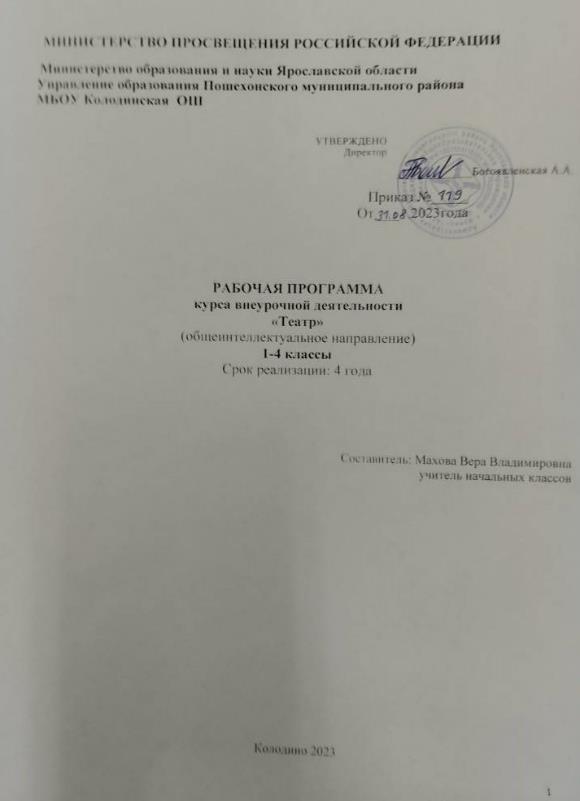 МИНИСТЕРСТВО ПРОСВЕЩЕНИЯ РОССИЙСКОЙ ФЕДЕРАЦИИ Министерство образования и науки Ярославской областиУправление образования Пошехонского муниципального районаМБОУ Колодинская  ОШ    УТВЕРЖДЕНО 
Директор______________Богоявленская А.А.‌РАБОЧАЯ ПРОГРАММАкурса внеурочной деятельности«Театр»(общеинтеллектуальное направление)1-4 классыСрок реализации: 4 годаСоставитель: Махова Вера Владимировна      учитель начальных классов Колодино 2023ПОЯСНИТЕЛЬНАЯ ЗАПИСКАРабочая программа курса внеурочной деятельности «Театр» для 1- 4 классовВлияние искусства на становление личности человека и его развитие очень велико. Ха- рактерная особенность искусства – отражение действительности в художественных образах, которые действуют на сознание и чувства ребёнка, воспитывают в нём определённое отноше- ние к событиям и явлениям жизни, помогают глубже и полнеепознавать действительность. Произведения театрального искусства, богатые по своему идей- ному содержанию и совершенные по художественной форме, формируют художественный вкус, способность понять, различить, оценить прекрасное не только в искусстве, но и в дей- ствительности, в природе, в быту.Актуальность программы связана с тем, что театр своей многомерностью, своей много- ликостью и синтетической природой помочь ребёнку раздвинуть рамки в постижении мира,«заразить» его добром, желанием делиться своими мыслями и умением слышать других, раз- виваться, творя (разумеется, на первых порах с педагогом) и играя. Ведь именно игра есть непременный атрибут театрального искусства, и вместе с тем при наличии игры дети, педаго- ги и учебный процесс не превращаются во «вражеский треугольник», а взаимодействуют, по- лучая максимально положительный результат.Игра, игровые упражнения выступают как способ адаптации ребёнка к школьной среде. Мно- гое здесь зависит от любви, чуткости педагога, от его умения создавать доброжелательную атмосферу. Такие занятия дарят детям радость познания, творчества. Испытавэто чувство однажды, ребёнок будет стремиться поделиться тем, что узнал, увидел, пережил с другими.Цель программы:создание условий для развития личности ребёнка;развитие мотивации личности ребёнка к познанию и творчеству.Задачи:опираясь на синтетическую природу театрального искусства, способствовать раскрытию и развитию творческого потенциала каждого ребёнка;формировать навык коллективного творческого взаимодействия и общения;привить интерес через театр к мировой художественной культуре и дать первичные сведения о ней;заложить первоначальную основу творчески, с воображением и фантазией, относиться к лю- бой работе;ориентация на воспитание и развитие понимающего, умного, воспитанного театрального зри- теля, интересную личность, обладающую художественным вкусом, энциклопедическими зна- ниями, собственным мнением.В основу изучения программы положены ценностные ориентиры, достижение которых определяются воспитательными результатами. Воспитательные результаты внеурочной дея- тельности оцениваются по трём уровням.Первый уровень результатов — приобретение школьником социальных знаний (об об- щественных нормах, устройстве общества, о социально одобряемых и неодобряемых формах поведения в обществе и т. п.), первичного понимания социальной реальности и повседневной жизни. Для достижения данного уровня результатов особое значение имеет взаимодействие ученика со своими учителями как значимыми для него носителями положительного социально- го знания и повседневного опыта.Второй уровень результатов — получение школьником опыта переживания и позитив- ного отношения к базовым ценностям общества (человек, семья, Отечество, природа, мир, зна- ния, труд, культура), ценностного отношения к социальной реальности в целом. Для достиже- ния данного уровня результатов особое значение имеет взаимодействие школьников между со- бой на уровне класса, школы, то есть в защищенной, дружественной про-социальной среде. Именно в такой близкой социальной среде ребёнок получает (или не получает) первое практи- ческое подтверждение приобретённых социальных знаний, начинает их ценить (или отвергает).Третий уровень результатов — получение школьником опыта самостоятельного обще- ственного действия. Только в самостоятельном общественном действии, действии в открытом социуме, за пределами дружественной среды школы, для других, зачастую незнакомых людей, которые вовсе не обязательно положительно к нему настроены, юный человек действительно становится (а не просто узнаёт о том, как стать) социальным деятелем, гражданином, свобод- ным человеком.В плане курсов ВУД программа курса «Театр» реализуется:год обучения – 34 ч.год обучения– 34 ч.год обучения– 34 чгод обучения– 34 чВсего 136ч.1 год обученияРЕЗУЛЬТАТЫ ОСВОЕНИЯ КУРСА ВНЕУРОЧНОЙ ДЕЯТЕЛЬНОСТИЛичностные результаты:формирование средствами литературных произведений целостного взгляда на мир в единстве и разнообразии природы, народов, культур и религий;воспитание художественно-эстетического вкуса, эстетических потребностей; ценностей и чувств на основе опыта инсценирования, драматизации; декламации;развитие этических чувств, доброжелательности и эмоционально-нравственной отзывчи- вости, понимания и сопереживания чувствам других людей.Обучающийся получит возможность для формирования:эмпатии как осознанного понимания чувств других людей и сопереживания им, выражающихся в поступках, направленных на помощь другим и обеспечение их благополучияРезультаты будут достигнуты через формирование конкретных УУД РегулятивныеОбучающийся научится:принимать и сохранять учебную задачу;учитывать выделенные учителем ориентиры действия в новом учебном материале в сотрудничестве с учителем;планировать, контролировать и оценивать учебные действия в соответствии с поставленной задачей и условиями её реализации, определять наиболее эффективные способы достижения результата;понимать причины успеха/неуспеха учебной деятельности способности конструктивно действовать даже в ситуациях успеха;договариваться о распределении ролей в совместной деятельности, осуществлять взаимный контроль в совместной деятельности, общей цели и путей её достижения, осмысливать собственное поведение и поведение окружающих;Обучающийся получит возможность научиться:в сотрудничестве с учителем ставить новые учебные задачи;Коммуникативные:Обучающийся научится:слушать собеседника и вести диалог, признавать различные точки зрения и право каждого иметь и излагать своё мнение и аргументировать свою точку зрения и оценку событий;конструктивно разрешать конфликты посредством	учёта интересов сторон и сотрудничества.Обучающийся получит возможность научиться:учитывать и координировать в сотрудничестве позиции других людей, отличные от собственной;учитывать разные мнения и интересы и обосновывать собственную позицию;ПознавательныеОбучающийся научится:проявлять познавательную инициативу в учебном сотрудничестве;строить сообщения в устной форме;смысловому чтению текстов в соответствии с целями и задачами, осознанного построения речевого высказывания в соответствии с задачами коммуникации и составления текстов в устной и письменной формах;Обучающийся получит возможность научиться:осознанно и произвольно строить сообщения в устной форме.Работа с текстом: поиск информации и понимание прочитанногоОбучающийся научится:находить в тексте конкретные сведения, факты, заданные в явном виде;определять тему и главную мысль текста;Обучающийся получит возможность научиться:использовать формальные элементы текста (например, подзаголовки, сноски) для поиска нужной информации.Работа с текстом: преобразование и интерпретация информации Обучающийся научится:пересказывать текст подробно и сжато;соотносить факты с общей идеей текста, устанавливать простые связи, не показанные в тексте напрямую;Обучающийся получит возможность научиться:делать выписки из прочитанных текстов с учетом цели их дальнейшего использования.Работа с текстом: оценка информации Обучающийся научится:высказывать оценочные суждения и свою точку зрения о прочитанном тексте;Обучающийся получит возможность научиться:соотносить позицию автора с собственной точкой зрения.Формирование ИКТ-компетентности обучающихсяЗнакомство со средствами ИКТ, гигиена работы с компьютеромОбучающийся научится:использовать безопасные для органов зрения, нервной системы, опорно-двигательного аппарата эргономичные приемы работы с компьютером и другими средствами ИКТ; выполнять компенсирующие физические упражнения (мини-зарядку).Технология ввода информации в компьютер: ввод текста, изображения, цифровых данныхОбучающийся научится:вводить информацию в компьютер с использованием различных технических средств (фото и видеокамеры, микрофона и т. д.), сохранять полученную информацию, набирать небольшие тексты на родном языке; использовать компьютерный перевод отдельных слов;Создание, представление и передача сообщенийОбучающийся научится:создавать текстовые сообщения с использованием средств ИКТ, редактировать, оформлять и сохранять их.Обработка и поиск информацииОбучающийся научится:-·искать информацию в соответствующих возрасту цифровых словарях и справочниках, базах данных, контролируемом Интернете, системе поиска внутри компьютера; составлять список используемых информационных источников (в том числе с использованием ссылок);Обучающийся получит возможность научиться:грамотно формулировать запросы при поиске в Интернете и базах данных, оценивать, интерпретировать и сохранять найденную.СОДЕРЖАНИЕ КУРСА ВНЕУРОЧНОЙ ДЕЯТЕЛЬНОСТИ С УКАЗАНИЕМ ФОРМ И ВИДОВ ДЕЯТЕЛЬНОСТИ1 год обучения (34 часа)ТЕМАТИЧЕСКОЕ ПЛАНИРОВАНИЕ ЗАНЯТИЙ ВНЕУРОЧНОЙ ДЕЯТЕЛЬНОСТИ ОБЩЕКУЛЬТУРНОГО НАПРАВЛЕНИЯ«ТЕАТР»1 год обучения (34 часа)2  год обученияРЕЗУЛЬТАТЫ ОСВОЕНИЯ КУРСА ВНЕУРОЧНОЙ ДЕЯТЕЛЬНОСТИЛичностные результаты:формирование средствами литературных произведений целостного взгляда на мир в единстве и разнообразии природы, народов, культур и религий;воспитание художественно-эстетического вкуса, эстетических потребностей; ценностей и чувств на основе опыта инсценирования, драматизации; декламации;развитие	этических	чувств,	доброжелательности	и	эмоционально-нравственной отзывчивости, понимания и сопереживания чувствам других людей.развитие навыков сотрудничества со взрослыми и сверстниками в разных социальных ситуациях, умения не создавать конфликтов и находить выходы из спорных ситуаций;ориентация в нравственном содержании и смысле как собственных поступков, так и поступков окружающих людей;Обучающийся получит возможность для формирования:	осознанных устойчивых эстетических предпочтений и ориентации на искусство как значимую сферу человеческой жизни;	устойчивого учебно-познавательного интереса к новым общим способам решения задач;	эмпатии как осознанного понимания чувств других людей и сопереживания им, выражающихся в поступках, направленных на помощь другим и обеспечение их благополучия.Результаты будут достигнуты через формирование конкретных УУД РегулятивныеОбучающийся научится:принимать и сохранять учебную задачу;учитывать выделенные учителем ориентиры действия в новом учебном материале в сотрудничестве с учителем;адекватно воспринимать предложения и оценку учителей, товарищей, родителей и других людей;различать способ и результат действия;планировать свои действия в соответствии с поставленной задачей и условиями ее реализации, в том числе во внутреннем плане;договариваться о распределении ролей в совместной деятельности, осуществлять взаимный контроль в совместной деятельности, общей цели и путей её достижения, осмысливать собственное поведение и поведение окружающихОбучающийся получит возможность научиться:преобразовывать практическую задачу в познавательную;в сотрудничестве с учителем ставить новые учебные задачи.Коммуникативные:Обучающийся научится:учитывать	разные	мнения	и	стремиться	к	координации	различных	позиций	в сотрудничестве;формулировать собственное мнение и позицию;адекватно использовать коммуникативные, прежде всего речевые, средства для решения различных коммуникативных задач, строить монологическое высказывание (в том числе сопровождая его аудиовизуальной поддержкой), владеть диалогической формой коммуникации, используя в том числе средства и инструменты ИКТ и дистанционного общения;допускать возможность существования у людей различных точек зрения, в том числе не совпадающих с его собственной, и ориентироваться на позицию партнера в общении ивзаимодействии.Обучающийся получит возможность научиться:учитывать и координировать в сотрудничестве позиции других людей, отличные от собственной;учитывать разные мнения и интересы и обосновывать собственную позицию;понимать относительность мнений и подходов к решению проблемы;ПознавательныеОбучающийся научится:осуществлять поиск необходимой информации для выполнения учебных заданий с использованием учебной литературы, энциклопедий, справочников (включая электронные, цифровые), в открытом информационном пространстве, в том числе контролируемом пространстве сети Интернет;проявлять познавательную инициативу в учебном сотрудничестве;строить сообщения в устной и письменной форме;Обучающийся получит возможность научиться:осуществлять расширенный поиск информации с использованием ресурсов библиотек и сети Интернет;записывать, фиксировать информацию об окружающем мире с помощью инструментов ИКТ;осознанно и произвольно строить сообщения в устной и письменной форме.Работа с текстом: поиск информации и понимание прочитанного Обучающийся научится:находить в тексте конкретные сведения, факты, заданные в явном виде;определять тему и главную мысль текста;делить тексты на смысловые части, составлять план текста;вычленять	содержащиеся	в	тексте	основные	события	и	устанавливать	их последовательность; упорядочивать информацию по заданному основанию;Обучающийся получит возможность научиться:использовать формальные элементы текста (например, подзаголовки, сноски) для поиска нужной информации;работать с несколькими источниками информации;Работа с текстом: преобразование и интерпретация информации Обучающийся научится:пересказывать текст подробно и сжато;соотносить факты с общей идеей текста, устанавливать простые связи, не показанные в тексте напрямую;формулировать	несложные	выводы,	основываясь	на	тексте;	находить	аргументы, подтверждающие вывод;Обучающийся получит возможность научиться:делать выписки из прочитанных текстов с учетом цели их дальнейшего использования;Работа с текстом: оценка информацииОбучающийся научится:высказывать оценочные суждения и свою точку зрения о прочитанном тексте;оценивать содержание, языковые особенности и структуру текста; определять место и роль иллюстративного ряда в тексте;Обучающийся получит возможность научиться:оценивать содержание, языковые особенности и структуру текста; определять место и роль иллюстративного ряда в тексте;соотносить позицию автора с собственной точкой зрения.Формирование ИКТ-компетентности обучающихсяЗнакомство со средствами ИКТ, гигиена работы с компьютером Обучающийся научится:использовать безопасные для органов зрения, нервной системы, опорно-двигательного аппарата эргономичные приемы работы с компьютером и другими средствами ИКТ; выполнять компенсирующие физические упражнения (мини-зарядку).Технология ввода информации в компьютер: ввод текста, запись звука, изображения, цифровых данныхОбучающийся научится:вводить информацию в компьютер с использованием различных технических средств (фото и видеокамеры, микрофона и т. д.), сохранять полученную информацию, набирать небольшие тексты на родном языке; использовать компьютерный перевод отдельных слов;Создание, представление и передача сообщений Обучающийся научится:создавать текстовые сообщения с использованием средств ИКТ, редактировать, оформлять и сохранять их;готовить и проводить презентацию перед небольшой аудиторией: создавать план презентации, выбирать аудиовизуальную поддержку, писать пояснения и тезисы для презентации;Обучающийся получит возможность научиться:–    представлять данные;Обработка и поиск информации Обучающийся научится:·искать информацию в соответствующих возрасту цифровых словарях и справочниках, базах данных, контролируемом Интернете, системе поиска внутри компьютера; составлять список используемых информационных источников (в том числе с использованием ссылок);пользоваться основными функциями стандартного текстового редактора, использовать полуавтоматический орфографический контроль; использовать, добавлять и удалять ссылки в сообщениях разного вида; следовать основным правилам оформления текста;редактировать тексты, последовательности изображений, слайды в соответствии с коммуникативной или учебной задачей, включая редактирование текста, цепочек изображений, видео- и аудиозаписей, фотоизображений;Обучающийся получит возможность научиться:грамотно формулировать запросы при поиске в Интернете и базах данных, оценивать, интерпретировать и сохранять найденную.СОДЕРЖАНИЕ КУРСА ВНЕУРОЧНОЙ ДЕЯТЕЛЬНОСТИ С УКАЗАНИЕМ ФОРМ И ВИДОВ ДЕЯТЕЛЬНОСТИ2 год обучения(34 часа)ТЕМАТИЧЕСКОЕ ПЛАНИРОВАНИЕ ЗАНЯТИЙ ВНЕУРОЧНОЙ ДЕЯТЕЛЬНОСТИ ШКОЛЬНИКОВ ОБЩЕКУЛЬТУРНОГО НАПРАВЛЕНИЯ«ТЕАТР»2 год обучения(34 часа)3 год обученияРЕЗУЛЬТАТЫ ОСВОЕНИЯ КУРСА ВНЕУРОЧНОЙ ДЕЯТЕЛЬНОСТИ Личностные результаты:формирование средствами литературных произведений целостного взгляда на мир в единстве и разнообразии природы, народов, культур и религий;воспитание художественно-эстетического вкуса, эстетических потребностей; ценностей и чувств на основе опыта инсценирования, драматизации; декламации;развитие	этических	чувств,	доброжелательности	и	эмоционально-нравственной отзывчивости, понимания и сопереживания чувствам других людей.формирование уважительного отношения к иному мнению, истории и культуре других народов;овладение начальными навыками адаптации в динамично изменяющемся и развивающемся мире;развитие навыков сотрудничества со взрослыми и сверстниками в разных социальных ситуациях, умения не создавать конфликтов и находить выходы из спорных ситуаций;учебно-познавательный интерес к новому учебному материалу и способам решения новой задачи;способность к оценке своей учебной деятельности;ориентация в нравственном содержании и смысле как собственных поступков, так и поступков окружающих людей;Обучающийся получит возможность для формирования:осознанных устойчивых эстетических предпочтений и ориентации на искусство как значимую сферу человеческой жизни;устойчивого учебно-познавательного интереса к новым общим способам решения задач;эмпатии как осознанного понимания чувств других людей и сопереживания им, выражающихся в поступках, направленных на помощь другим и обеспечение их благополучия;морального сознания на конвенциональном уровне, способности к решению моральных дилемм на основе учета позиций партнеров в общении, ориентации на их мотивы и чувства, устойчивое следование в поведении моральным нормам и этическим требованиям;Результаты будут достигнуты через формирование конкретных УУД РегулятивныеОбучающийся научится:принимать и сохранять учебную задачу;адекватно воспринимать предложения и оценку учителей, товарищей, родителей и других людей;различать способ и результат действия;планировать свои действия в соответствии с поставленной задачей и условиями ее реализации, в том числе во внутреннем плане;осуществлять итоговый и пошаговый контроль по результату;Обучающийся получит возможность научиться:преобразовывать практическую задачу в познавательную;в сотрудничестве с учителем ставить новые учебные задачи;самостоятельно учитывать выделенные учителем ориентиры действия в новом учебном материале;осуществлять констатирующий и предвосхищающий контроль по результату и по способу действия, актуальный контроль на уровне произвольного внимания;Коммуникативные:Обучающийся научится:учитывать	разные	мнения	и	стремиться	к	координации	различных	позиций	всотрудничестве;формулировать собственное мнение и позицию;адекватно использовать коммуникативные, прежде всего речевые, средства для решения различных коммуникативных задач, строить монологическое высказывание (в том числе сопровождая его аудиовизуальной поддержкой), владеть диалогической формой коммуникации, используя в том числе средства и инструменты ИКТ и дистанционного общения;допускать возможность существования у людей различных точек зрения, в том числе не совпадающих с его собственной, и ориентироваться на позицию партнера в общении и взаимодействии;договариваться и приходить к общему решению в совместной деятельности, в том числе в ситуации столкновения интересов;строить понятные для партнера высказывания, учитывающие, что партнер знает и видит, а что нет;задавать вопросы;Обучающийся получит возможность научиться:учитывать и координировать в сотрудничестве позиции других людей, отличные от собственной;учитывать разные мнения и интересы и обосновывать собственную позицию;понимать относительность мнений и подходов к решению проблемы;аргументировать	свою	позицию	и	координировать	ее	с	позициями	партнеров	в сотрудничестве при выработке общего решения в совместной деятельности;продуктивно содействовать разрешению конфликтов на основе учета интересов и позиций всех участников;с учетом целей коммуникации достаточно точно, последовательно и полно передавать партнеру необходимую информацию как ориентир для построения действия;задавать	вопросы,	необходимые	для	организации	собственной	деятельности	и сотрудничества с партнером;ПознавательныеОбучающийся научится:осуществлять поиск необходимой информации для выполнения учебных заданий с использованием учебной литературы, энциклопедий, справочников (включая электронные, цифровые), в открытом информационном пространстве, в том числе контролируемом пространстве сети Интернет;проявлять познавательную инициативу в учебном сотрудничестве;строить сообщения в устной и письменной форме;основам смыслового восприятия художественных и познавательных текстов, выделять существенную информацию из сообщений разных видов (в первую очередь текстов);осуществлять анализ объектов с выделением существенных и несущественных признаков;Обучающийся получит возможность научиться:осуществлять расширенный поиск информации с использованием ресурсов библиотек и сети Интернет;записывать, фиксировать информацию об окружающем мире с помощью инструментов ИКТ;осознанно и произвольно строить сообщения в устной и письменной форме.Работа с текстом: поиск информации и понимание прочитанного Обучающийся научится:находить в тексте конкретные сведения, факты, заданные в явном виде;определять тему и главную мысль текста;делить тексты на смысловые части, составлять план текста;вычленять	содержащиеся	в	тексте	основные	события	и	устанавливать	ихпоследовательность; упорядочивать информацию по заданному основанию;сравнивать между собой объекты, описанные в тексте, выделяя 2—3 существенных признака;понимать информацию, представленную в неявном виде (например, находить в тексте несколько примеров, доказывающих приведенное утверждение; характеризовать явление по его описанию; выделять общий признак группы элементов);понимать текст, опираясь не только на содержащуюся в нем информацию, но и на жанр, структуру, выразительные средства текста;Обучающийся получит возможность научиться:использовать формальные элементы текста (например, подзаголовки, сноски) для поиска нужной информации;работать с несколькими источниками информации;сопоставлять информацию, полученную из нескольких источников. Работа с текстом: преобразование и интерпретация информации Обучающийся научится:пересказывать текст устно подробно и сжато;соотносить факты с общей идеей текста, устанавливать простые связи, не показанные в тексте напрямую;формулировать	несложные	выводы,	основываясь	на	тексте;	находить	аргументы, подтверждающие вывод;сопоставлять и обобщать содержащуюся в разных частях текста информацию;Обучающийся получит возможность научиться:делать выписки из прочитанных текстов с учетом цели их дальнейшего использования;составлять небольшие письменные аннотации к тексту, отзывы о прочитанном;Работа с текстом: оценка информации Обучающийся научится:высказывать оценочные суждения и свою точку зрения о прочитанном тексте;оценивать содержание, языковые особенности и структуру текста; определять место и роль иллюстративного ряда в тексте;на основе имеющихся знаний, жизненного опыта подвергать сомнению достоверность прочитанного, обнаруживать недостоверность получаемых сведений, пробелы в информации и находить пути восполнения этих пробелов;Обучающийся получит возможность научиться:оценивать содержание, языковые особенности и структуру текста; определять место и роль иллюстративного ряда в тексте;соотносить позицию автора с собственной точкой зрения;в процессе работы с одним или несколькими источниками выявлять достоверную (противоречивую) информацию.Формирование ИКТ-компетентности обучающихсяЗнакомство со средствами ИКТ, гигиена работы с компьютером Обучающийся научится:использовать безопасные для органов зрения, нервной системы, опорно-двигательного аппарата эргономичные приемы работы с компьютером и другими средствами ИКТ; выполнять компенсирующие физические упражнения (мини-зарядку).Технология ввода информации в компьютер: ввод текста, запись звука, изображения, цифровых данныхОбучающийся научится:вводить информацию в компьютер с использованием различных технических средств (фото и видеокамеры, микрофона и т. д.), сохранять полученную информацию, набирать небольшие тексты на родном языке; набирать короткие тексты на иностранном языке, использовать компьютерный перевод отдельных слов;Создание, представление и передача сообщений Обучающийся научится:создавать текстовые сообщения с использованием средств ИКТ, редактировать, оформлять и сохранять их;готовить и проводить презентацию перед небольшой аудиторией: создавать план презентации, выбирать аудиовизуальную поддержку, писать пояснения и тезисы для презентации;Обучающийся получит возможность научиться:представлять данные;Обработка и поиск информации Обучающийся научится:искать информацию в соответствующих возрасту цифровых словарях и справочниках, базах данных, контролируемом Интернете, системе поиска внутри компьютера; составлять список используемых информационных источников (в том числе с использованием ссылок);пользоваться основными функциями стандартного текстового редактора, использовать полуавтоматический орфографический контроль; использовать, добавлять и удалять ссылки в сообщениях разного вида; следовать основным правилам оформления текста;редактировать тексты, последовательности изображений, слайды в соответствии с коммуникативной или учебной задачей, включая редактирование текста, цепочек изображений, видео- и аудиозаписей, фотоизображений;Обучающийся получит возможность научиться:грамотно формулировать запросы при поиске в Интернете и базах данных, оценивать, интерпретировать и сохранять найденную.СОДЕРЖАНИЕ КУРСА ВНЕУРОЧНОЙ ДЕЯТЕЛЬНОСТИ С УКАЗАНИЕМ ФОРМ И ВИДОВ ДЕЯТЕЛЬНОСТИ3 год обучения (34 часа)ТЕМАТИЧЕСКОЕ ПЛАНИРОВАНИЕ ВНЕУРОЧНОЙ ДЕЯТЕЛЬНОСТИ4 год обучения РЕЗУЛЬТАТЫ ОСВОЕНИЯ КУРСА ВНЕУРОЧНОЙ ДЕЯТЕЛЬНОСТИ Личностные результаты:формирование уважительного отношения к иному мнению, истории и культуре других народов;овладение начальными навыками адаптации в динамично изменяющемся и развивающемся мире;развитие навыков сотрудничества со взрослыми и сверстниками в разных социальных ситуациях, умения не создавать конфликтов и находить выходы из спорных ситуаций;учебно-познавательный интерес к новому учебному материалу и способам решения новой задачи;способность к оценке своей учебной деятельности;ориентация в нравственном содержании и смысле как собственных поступков, так и поступков окружающих людей;знание основных моральных норм и ориентация на их выполнение;развитие этических чувств — стыда, вины, совести как регуляторов морального поведения; понимание чувств других людей и сопереживание им;Выпускник получит возможность для формирования:осознанных устойчивых эстетических предпочтений и ориентации на искусство как значимую сферу человеческой жизни;устойчивого учебно-познавательного интереса к новым общим способам решения задач;эмпатии как осознанного понимания чувств других людей и сопереживания им, выражающихся в поступках, направленных на помощь другим и обеспечение их благополучия;адекватного понимания причин успешности/неуспешности учебной деятельности;морального сознания на конвенциональном уровне, способности к решению моральных дилемм на основе учета позиций партнеров в общении, ориентации на их мотивы и чувства, устойчивое следование в поведении моральным нормам и этическим требованиям;положительной адекватной дифференцированной самооценки на основе критерия успешности реализации социальной роли «хорошего ученика»;Результаты будут достигнуты через формирование конкретных УУД РегулятивныеВыпускник научится:принимать и сохранять учебную задачу;адекватно воспринимать предложения и оценку учителей, товарищей, родителей и других людей;различать способ и результат действия;планировать свои действия в соответствии с поставленной задачей и условиями ее реализации, в том числе во внутреннем плане;осуществлять итоговый и пошаговый контроль по результату;оценивать правильность выполнения действия на уровне адекватной ретроспективной оценки соответствия результатов требованиям данной задачи;Выпускник получит возможность научиться:преобразовывать практическую задачу в познавательную;в сотрудничестве с учителем ставить новые учебные задачи;самостоятельно учитывать выделенные учителем ориентиры действия в новом учебном материале;осуществлять констатирующий и предвосхищающий контроль по результату и по способу действия, актуальный контроль на уровне произвольного внимания;самостоятельно оценивать правильность выполнения действия и вносить необходимые коррективы в исполнение как по ходу его реализации, так и в конце действия.Коммуникативные:Выпускник научится:учитывать	разные	мнения	и	стремиться	к	координации	различных	позиций	в сотрудничестве;формулировать собственное мнение и позицию;адекватно использовать коммуникативные, прежде всего речевые, средства для решения различных коммуникативных задач, строить монологическое высказывание (в том числе сопровождая его аудиовизуальной поддержкой), владеть диалогической формой коммуникации, используя в том числе средства и инструменты ИКТ и дистанционного общения;допускать возможность существования у людей различных точек зрения, в том числе не совпадающих с его собственной, и ориентироваться на позицию партнера в общении и взаимодействии;договариваться и приходить к общему решению в совместной деятельности, в том числе в ситуации столкновения интересов;строить понятные для партнера высказывания, учитывающие, что партнер знает и видит, а что нет;задавать вопросы;использовать речь для регуляции своего действия;адекватно использовать речевые средства для решения различных коммуникативных задач, строить монологическое высказывание, владеть диалогической формой речи.Выпускник получит возможность научиться:учитывать и координировать в сотрудничестве позиции других людей, отличные от собственной;учитывать разные мнения и интересы и обосновывать собственную позицию;понимать относительность мнений и подходов к решению проблемы;аргументировать	свою	позицию	и	координировать	ее	с	позициями	партнеров	в сотрудничестве при выработке общего решения в совместной деятельности;продуктивно содействовать разрешению конфликтов на основе учета интересов и позиций всех участников;с учетом целей коммуникации достаточно точно, последовательно и полно передавать партнеру необходимую информацию как ориентир для построения действия;задавать	вопросы,	необходимые	для	организации	собственной	деятельности	и сотрудничества с партнером;адекватно использовать речевые средства для эффективного решения разнообразных коммуникативных задач, планирования и регуляции своей деятельности.ПознавательныеВыпускник научится:осуществлять поиск необходимой информации для выполнения учебных заданий с использованием учебной литературы, энциклопедий, справочников (включая электронные,цифровые), в открытом информационном пространстве, в том числе контролируемом пространстве сети Интернет;проявлять познавательную инициативу в учебном сотрудничестве;строить сообщения в устной форме;основам смыслового восприятия художественных и познавательных текстов, выделять существенную информацию из сообщений разных видов (в первую очередь текстов);осуществлять анализ объектов с выделением существенных и несущественных признаков;осуществлять синтез как составление целого из частей;устанавливать причинно-следственные связи в изучаемом круге явлений;строить рассуждения в форме связи простых суждений об объекте, его строении, свойствах и связях;обобщать, т. е. осуществлять генерализацию и выведение общности для целого ряда или класса единичных объектов, на основе выделения сущностной связи;Выпускник получит возможность научиться:осуществлять расширенный поиск информации с использованием ресурсов библиотек и сети Интернет;записывать, фиксировать информацию об окружающем мире с помощью инструментов ИКТ;осознанно и произвольно строить сообщения в устной и письменной форме;осуществлять синтез как составление целого из частей, самостоятельно достраивая и восполняя недостающие компоненты;осуществлять сравнение, сериацию и классификацию, самостоятельно выбирая основания и критерии для указанных логических операций;строить	логическое	рассуждение,	включающее	установление	причинно-следственных связей;Работа с текстом: поиск информации и понимание прочитанного Выпускник научится:находить в тексте конкретные сведения, факты, заданные в явном виде;определять тему и главную мысль текста;делить тексты на смысловые части, составлять план текста;вычленять содержащиеся в тексте основные события и устанавливать их последовательность; упорядочивать информацию по заданному основанию;сравнивать между собой объекты, описанные в тексте, выделяя 2—3 существенных признака;понимать информацию, представленную в неявном виде (например, находить в тексте несколько примеров, доказывающих приведенное утверждение; характеризовать явление по его описанию; выделять общий признак группы элементов);понимать текст, опираясь не только на содержащуюся в нем информацию, но и на жанр, структуру, выразительные средства текста;использовать различные виды чтения: ознакомительное, изучающее, поисковое, выбирать нужный вид чтения в соответствии с целью чтения;ориентироваться в соответствующих возрасту словарях и справочниках.Выпускник получит возможность научиться:использовать формальные элементы текста (например, подзаголовки, сноски) для поиска нужной информации;работать с несколькими источниками информации;сопоставлять информацию, полученную из нескольких источников.Работа с текстом: преобразование и интерпретация информацииВыпускник научится:пересказывать текст подробно и сжато, устно и письменно;соотносить факты с общей идеей текста, устанавливать простые связи, не показанные в тексте напрямую;формулировать	несложные	выводы,	основываясь	на	тексте;	находить	аргументы, подтверждающие вывод;сопоставлять и обобщать содержащуюся в разных частях текста информацию;составлять на основании текста небольшое монологическое высказывание, отвечая на поставленный вопрос.Выпускник получит возможность научиться:делать выписки из прочитанных текстов с учетом цели их дальнейшего использования;составлять небольшие письменные аннотации к тексту, отзывы о прочитанном;Работа с текстом: оценка информацииВыпускник научится:высказывать оценочные суждения и свою точку зрения о прочитанном тексте;оценивать содержание, языковые особенности и структуру текста; определять место и роль иллюстративного ряда в тексте;на основе имеющихся знаний, жизненного опыта подвергать сомнению достоверность прочитанного, обнаруживать недостоверность получаемых сведений, пробелы в информации и находить пути восполнения этих пробелов;участвовать в учебном диалоге при обсуждении прочитанного или прослушанного текста.Выпускник получит возможность научиться:оценивать содержание, языковые особенности и структуру текста; определять место и роль иллюстративного ряда в тексте;соотносить позицию автора с собственной точкой зрения;в процессе работы с одним или несколькими источниками выявлять достоверную (противоречивую) информацию.Формирование ИКТ-компетентности обучающихсяЗнакомство со средствами ИКТ, гигиена работы с компьютером Выпускник научится:использовать безопасные для органов зрения, нервной системы, опорно-двигательного аппарата эргономичные приемы работы с компьютером и другими средствами ИКТ; выполнять компенсирующие физические упражнения (мини-зарядку).Технология ввода информации в компьютер: ввод текста, запись звука, изображения, цифровых данныхВыпускник научится:вводить информацию в компьютер с использованием различных технических средств (фото и видеокамеры, микрофона и т. д.), сохранять полученную информацию, набирать небольшие тексты на родном языке; набирать короткие тексты на иностранном языке, использовать компьютерный перевод отдельных слов;Создание, представление и передача сообщений Выпускник научится:создавать текстовые сообщения с использованием средств ИКТ, редактировать, оформлять и сохранять их;готовить и проводить презентацию перед небольшой аудиторией: создавать план презентации, выбирать аудиовизуальную поддержку, писать пояснения и тезисы для презентации;Выпускник получит возможность научиться:представлять данные;Обработка и поиск информацииВыпускник научится:·искать информацию в соответствующих возрасту цифровых словарях и справочниках, базах данных, контролируемом Интернете, системе поиска внутри компьютера; составлять список используемых информационных источников (в том числе с использованием ссылок);пользоваться основными функциями стандартного текстового редактора, использовать полуавтоматический орфографический контроль; использовать, добавлять и удалять ссылки в сообщениях разного вида; следовать основным правилам оформления текста;редактировать тексты, последовательности изображений, слайды в соответствии с коммуникативной или учебной задачей, включая редактирование текста, цепочек изображений, видео- и аудиозаписей, фотоизображений;Выпускник получит возможность научиться:грамотно формулировать запросы при поиске в Интернете и базах данных, оценивать, интерпретировать и сохранять найденную.СОДЕРЖАНИЕ КУРСА ВНЕУРОЧНОЙ ДЕЯТЕЛЬНОСТИ С УКАЗАНИЕМ ФОРМ И ВИДОВ ДЕЯТЕЛЬНОСТИ4 год обучения ТЕМАТИЧЕСКОЕ ПЛАНИРОВАНИЕ ВНЕУРОЧНОЙ ДЕЯТЕЛЬНОСТИПриложение 1Материально-техническое и учебно-методическое обеспечение курса внеурочной деятельности «театр»Материально-техническое обеспечениеПерсональный компьютер с выходом в сеть Интернет и лицензионным программным обеспечением.Интеарктивная доска SmartBoard.Медиапроектор.Доска с магнитной поверхностью и набором приспособлений для крепления таблиц,схем.Стандартная классная аудитория с партами и стульями для проведения занятий.2. Учебно-методическое обеспечениеИнтернет-ресурсы:Единая	коллекция	Цифровых	Образовательных	Ресурсов:	http://school- collection.edu.ru‌Приказ №_____От ___   2023года№Содержание	курса	внеурочнойдеятельности.Формы и виды деятельности курса1.Знакомство (2ч).Знакомство друг с другом «Я, Он, Она», «Я – Мы», с учителем, соПознавательнаяпознавательные викторины, экскурсии;конструированиешколой. Школа-театр. Сравнительнаяхарактеристика: учитель-актёр; ученик-актёр.тесты, викторины, выставки, конкурсы, со- ревнования, проекты;беседы о театре;мастер-классы;занятия по отработке специальных умений;конструированиеИгроваяразвлекательные, ролевые, социально моде- лирующие игры;сюжетно-ролевые продуктивные игры;групповые беседы о культуре, нравственно- сти, поведении, морально-этических, право- вых нормах и т.п.;Досугово-развлекательная деятельностьПосещение кинотеатров, театровСоциальное творчество (социально преоб- разовательная деятельность)социально-ориентированные коллективные творческие дела – КТД;тренинги формирования социальных навы- ков2.Дорога в театр (2ч).Что такое искусство. Театр как вид искусства. Как часто мы встречаемся с ним? Какое место оно занимает в нашей жизни. Зачем надо уметь играть. Что значит понимать искусство.тесты, викторины, выставки, конкурсы, со- ревнования, проекты;беседы о театре;мастер-классы;занятия по отработке специальных умений;конструированиеИгроваяразвлекательные, ролевые, социально моде- лирующие игры;сюжетно-ролевые продуктивные игры;групповые беседы о культуре, нравственно- сти, поведении, морально-этических, право- вых нормах и т.п.;Досугово-развлекательная деятельностьПосещение кинотеатров, театровСоциальное творчество (социально преоб- разовательная деятельность)социально-ориентированные коллективные творческие дела – КТД;тренинги формирования социальных навы- ков3.В театре (3 ч).Театр как здание. Театральные профессии. Этика поведения в театре.«Театр начинается с вешалки» (К.С. Станиславский). Обсуждение: «Что значит это выражение известного режиссёра?» Зрительный зал и сцена.тесты, викторины, выставки, конкурсы, со- ревнования, проекты;беседы о театре;мастер-классы;занятия по отработке специальных умений;конструированиеИгроваяразвлекательные, ролевые, социально моде- лирующие игры;сюжетно-ролевые продуктивные игры;групповые беседы о культуре, нравственно- сти, поведении, морально-этических, право- вых нормах и т.п.;Досугово-развлекательная деятельностьПосещение кинотеатров, театровСоциальное творчество (социально преоб- разовательная деятельность)социально-ориентированные коллективные творческие дела – КТД;тренинги формирования социальных навы- ков4.Как создаётся спектакль (4 ч). Путешествие по театральным мастерским. Бутафорская и гримёрная.. В мастерской художника и костюмера. Мастерская актёра ирежиссёра. Актёр и режиссёр. Актёр – творец, материал и инструмент.Музыка в театре. Основные отличия театра от других видов искусства –«здесь и сейчас». История театра: выдающиеся актёры и режиссёры.«Мои любимые актёры».тесты, викторины, выставки, конкурсы, со- ревнования, проекты;беседы о театре;мастер-классы;занятия по отработке специальных умений;конструированиеИгроваяразвлекательные, ролевые, социально моде- лирующие игры;сюжетно-ролевые продуктивные игры;групповые беседы о культуре, нравственно- сти, поведении, морально-этических, право- вых нормах и т.п.;Досугово-развлекательная деятельностьПосещение кинотеатров, театровСоциальное творчество (социально преоб- разовательная деятельность)социально-ориентированные коллективные творческие дела – КТД;тренинги формирования социальных навы- ков5.Игра в театр (21 ч). Инсценирование произведений:К. Чуковский. «Тараканище» С. Михалков. «Три поросенка» С. Маршак. «Сказка о глупом мышонке»М. Пляцковский. «Разноцветные зверята»тесты, викторины, выставки, конкурсы, со- ревнования, проекты;беседы о театре;мастер-классы;занятия по отработке специальных умений;конструированиеИгроваяразвлекательные, ролевые, социально моде- лирующие игры;сюжетно-ролевые продуктивные игры;групповые беседы о культуре, нравственно- сти, поведении, морально-этических, право- вых нормах и т.п.;Досугово-развлекательная деятельностьПосещение кинотеатров, театровСоциальное творчество (социально преоб- разовательная деятельность)социально-ориентированные коллективные творческие дела – КТД;тренинги формирования социальных навы- ков6.Урок-концерт (2ч)тесты, викторины, выставки, конкурсы, со- ревнования, проекты;беседы о театре;мастер-классы;занятия по отработке специальных умений;конструированиеИгроваяразвлекательные, ролевые, социально моде- лирующие игры;сюжетно-ролевые продуктивные игры;групповые беседы о культуре, нравственно- сти, поведении, морально-этических, право- вых нормах и т.п.;Досугово-развлекательная деятельностьПосещение кинотеатров, театровСоциальное творчество (социально преоб- разовательная деятельность)социально-ориентированные коллективные творческие дела – КТД;тренинги формирования социальных навы- ков№ п/пТема занятийКол- во часовФорма заня- тияУровень результатовУровень результатовУровень результатов№ п/пТема занятийКол- во часовФорма заня- тия1-уровень2-уровень3-уровеньРаздел 1. Знакомство (2ч).Раздел 1. Знакомство (2ч).Раздел 1. Знакомство (2ч).Раздел 1. Знакомство (2ч).Раздел 1. Знакомство (2ч).Раздел 1. Знакомство (2ч).Раздел 1. Знакомство (2ч).1.Знакомство друг с другом «Я, Он, Она», «Я – Мы», сучителем, со шко- лой. Школа-театр.1Тематическая беседаФормирование умений различатьглавное и существенное на2.Школа-театр. Срав- нительная характе- ристика: учитель- актёр; ученик-актёр.1Практическая работаоснове развивающих заданий и упражнений, сравнивать предметы.Выделять закономерности,завершать схемы.Раздел 2. Дорога в театр (2ч).Раздел 2. Дорога в театр (2ч).Раздел 2. Дорога в театр (2ч).Раздел 2. Дорога в театр (2ч).Раздел 2. Дорога в театр (2ч).Раздел 2. Дорога в театр (2ч).Раздел 2. Дорога в театр (2ч).3.Что такое искусство. Театр как вид искусства. Как часто мы встречаемся с ним? Какое место оно занимает внашей жизни.1Тематическая беседаФормирование умений различать главное и существенное на основе развивающих заданий иупражнений, выделятьзакономерности, завершать схемы.4.Зачем надо уметь играть. Что значит понимать искусство.1Практическая работаФормирование умений различать главное и существенное на основе развивающих заданий иупражнений, выделятьзакономерности, завершать схемы.Раздел 3. В театре (3 ч).Раздел 3. В театре (3 ч).Раздел 3. В театре (3 ч).Раздел 3. В театре (3 ч).Раздел 3. В театре (3 ч).Раздел 3. В театре (3 ч).Раздел 3. В театре (3 ч).5.Театр как здание.Театральные про- фессии.1Тематическая беседаполучение школьником опыта переживания и позитивного отношения к базовым ценно- стям общества (человек, семья, Отечество, природа, мир, зна- ния, труд, культура), ценност- ного отношения к социальной реальности в целом.получение школьником опыта переживания и позитивного отношения к базовым ценно- стям общества (человек, семья, Отечество, природа, мир, зна- ния, труд, культура), ценност- ного отношения к социальной реальности в целом.6.Этика поведения в театре. «Театр начи- нается с вешалки» (К.С. Станислав- ский). Обсуждение:«Что значит это вы-ражение известного режиссёра?»1Практическая работаполучение школьником опыта переживания и позитивного отношения к базовым ценно- стям общества (человек, семья, Отечество, природа, мир, зна- ния, труд, культура), ценност- ного отношения к социальной реальности в целом.получение школьником опыта переживания и позитивного отношения к базовым ценно- стям общества (человек, семья, Отечество, природа, мир, зна- ния, труд, культура), ценност- ного отношения к социальной реальности в целом.7.Зрительный зал исцена1Тематическаябеседаполучение школьником опыта переживания и позитивного отношения к базовым ценно- стям общества (человек, семья, Отечество, природа, мир, зна- ния, труд, культура), ценност- ного отношения к социальной реальности в целом.получение школьником опыта переживания и позитивного отношения к базовым ценно- стям общества (человек, семья, Отечество, природа, мир, зна- ния, труд, культура), ценност- ного отношения к социальной реальности в целом.Раздел 4. Как создаётся спектакль (4 ч).Раздел 4. Как создаётся спектакль (4 ч).Раздел 4. Как создаётся спектакль (4 ч).Раздел 4. Как создаётся спектакль (4 ч).Раздел 4. Как создаётся спектакль (4 ч).Раздел 4. Как создаётся спектакль (4 ч).Раздел 4. Как создаётся спектакль (4 ч).8.Путешествие по театральным мастерским.Бутафорская и гримёрная. . В мастерской художника и костюмера.1Практическая работаВыполнение проб- ного учебного дей- ствия, фиксирова- ние индивидуаль- ного   затруднения в пробном дей- ствии с помощью учителя.Различать главное и существенное на основе		развиваю- щих	заданий	и упражнений, срав- нивать предметы. Выделять	законо- мерности,		завер- шать схемы.Анализироватьситуацию устанав- ливать причинно- следственные свя- зи.9.Мастерская актёра и режиссёра. Актёр и режиссёр. Актёр – творец, материал иинструмент.1Практическая работаВыполнение проб- ного учебного дей- ствия, фиксирова- ние индивидуаль- ного   затруднения в пробном дей- ствии с помощью учителя.Различать главное и существенное на основе		развиваю- щих	заданий	и упражнений, срав- нивать предметы. Выделять	законо- мерности,		завер- шать схемы.Анализироватьситуацию устанав- ливать причинно- следственные свя- зи.10.Музыка в театре. Основные отличия театра от других ви- дов искусства –«здесь и сейчас».1Тематическая беседаВыполнение проб- ного учебного дей- ствия, фиксирова- ние индивидуаль- ного   затруднения в пробном дей- ствии с помощью учителя.Различать главное и существенное на основе		развиваю- щих	заданий	и упражнений, срав- нивать предметы. Выделять	законо- мерности,		завер- шать схемы.Анализироватьситуацию устанав- ливать причинно- следственные свя- зи.11.История театра: вы-1ТематическаяВыполнение проб- ного учебного дей- ствия, фиксирова- ние индивидуаль- ного   затруднения в пробном дей- ствии с помощью учителя.Различать главное и существенное на основе		развиваю- щих	заданий	и упражнений, срав- нивать предметы. Выделять	законо- мерности,		завер- шать схемы.Анализироватьситуацию устанав- ливать причинно- следственные свя- зи.дающиеся актёры и режиссёры. «Моилюбимые актёры».беседаНазывать предме- ты по описанию.Раздел 5. Игра в театр (20 ч).Раздел 5. Игра в театр (20 ч).Раздел 5. Игра в театр (20 ч).Раздел 5. Игра в театр (20 ч).Раздел 5. Игра в театр (20 ч).Раздел 5. Игра в театр (20 ч).Раздел 5. Игра в театр (20 ч).12.Инсценирование произведений: К. Чуковский.«Тараканище»1ТематическаябеседаУпражнения для тренировки зри- тельного восприя- тия. Нахождение объектов по задан-ным признакам.13.Инсценирование произведений: К. Чуковский.«Тараканище»1Практическая работаУпражнения для тренировки зри- тельного восприя- тия. Нахождение объектов по задан-ным признакам.14.Инсценирование произведений: К. Чуковский.«Тараканище»1Ролевая играСпособность принимать и сохранять учебную цель и задачи с помощью учителяСпособность принимать и сохранять учебную цель и задачи с помощью учителя15.Инсценирование произведений: К. Чуковский.«Тараканище»1ПрактическаяработаСпособность принимать и сохранять учебную цель и задачи с помощью учителяСпособность принимать и сохранять учебную цель и задачи с помощью учителя16.Инсценирование произведений: К. Чуковский.«Тараканище»1Показ	спек-такляСпособность принимать и сохранять учебную цель и задачи с помощью учителяСпособность принимать и сохранять учебную цель и задачи с помощью учителя17.Инсценирование произведений:С. Михалков. «Три поросенка»1ТематическаябеседаУпражнения для тренировки зри- тельного восприя- тия. Нахождение объектов по задан-ным признакам.18.Инсценирование произведений:С. Михалков. «Три поросенка»1Практическая работаУпражнения для тренировки зри- тельного восприя- тия. Нахождение объектов по задан-ным признакам.19.Инсценирование произведений:С. Михалков. «Три поросенка»1Ролевая играСпособность принимать и сохранять учебную цель и задачи с помощью учителяСпособность принимать и сохранять учебную цель и задачи с помощью учителя20.Инсценирование произведений:С. Михалков. «Три поросенка»1ПрактическаяработаСпособность принимать и сохранять учебную цель и задачи с помощью учителяСпособность принимать и сохранять учебную цель и задачи с помощью учителя21.Инсценирование произведений:С. Михалков. «Три поросенка»1Показ	спек-такляСпособность принимать и сохранять учебную цель и задачи с помощью учителяСпособность принимать и сохранять учебную цель и задачи с помощью учителя22.Инсценирование произведений:С. Маршак. «Сказка о глупом мышонке»1ТематическаябеседаУпражнения для тренировки зри- тельного восприя- тия. Нахождениеобъектов по задан- ным признакам.23.Инсценирование произведений:С. Маршак. «Сказка о глупом мышонке»1Практическая работаУпражнения для тренировки зри- тельного восприя- тия. Нахождениеобъектов по задан- ным признакам.24.Инсценирование произведений:С. Маршак. «Сказка о глупом мышонке»1Ролевая играСпособность принимать и сохранять учебную цель и задачи с помощью учителяСпособность принимать и сохранять учебную цель и задачи с помощью учителя25.Инсценирование произведений:С. Маршак. «Сказка о глупом мышонке»1ПрактическаяработаСпособность принимать и сохранять учебную цель и задачи с помощью учителяСпособность принимать и сохранять учебную цель и задачи с помощью учителя26.Инсценирование произведений:С. Маршак. «Сказка о глупом мышонке»1Показ	спек-такляСпособность принимать и сохранять учебную цель и задачи с помощью учителяСпособность принимать и сохранять учебную цель и задачи с помощью учителя27.Инсценирование произведений: М. Пляцковский.«Разноцветные зверята»1ТематическаябеседаУпражнения для тренировки зри- тельного восприя- тия. Нахождение объектов по задан-ным признакам.28.Инсценирование произведений: М. Пляцковский.«Разноцветные зверята»1Практическая работаУпражнения для тренировки зри- тельного восприя- тия. Нахождение объектов по задан-ным признакам.29.Инсценирование произведений: М. Пляцковский.«Разноцветные зверята»1Ролевая играСпособность принимать и сохранять учебную цель и задачи с помощью учителяСпособность принимать и сохранять учебную цель и задачи с помощью учителя30.Инсценирование произведений: М. Пляцковский.«Разноцветные зверята»1ПрактическаяработаСпособность принимать и сохранять учебную цель и задачи с помощью учителяСпособность принимать и сохранять учебную цель и задачи с помощью учителя31.Инсценирование произведений: М. Пляцковский.«Разноцветные зверята»1Показ	спек-такляСпособность принимать и сохранять учебную цель и задачи с помощью учителяСпособность принимать и сохранять учебную цель и задачи с помощью учителя32.Инсценирование произведений: М. Пляцковский.«Разноцветные зверята»33.Урок-концерт (2ч)1Показ	спек-таклейполучение школьником опыта переживания и позитивного отношения к базовым ценно- стям общества (человек, семья, знания, труд, культура), цен-ностного отношения к соци- альной реальности в целом.получение школьником опыта переживания и позитивного отношения к базовым ценно- стям общества (человек, семья, знания, труд, культура), цен-ностного отношения к соци- альной реальности в целом.34Урок-концерт (2ч)1Показ	спек-таклейполучение школьником опыта переживания и позитивного отношения к базовым ценно- стям общества (человек, семья, знания, труд, культура), цен-ностного отношения к соци- альной реальности в целом.получение школьником опыта переживания и позитивного отношения к базовым ценно- стям общества (человек, семья, знания, труд, культура), цен-ностного отношения к соци- альной реальности в целом.№Содержание	курса	внеурочнойдеятельности.Формы и виды деятельности курса1Учимся актёрскому мастерству (4 ч)Учимся актёрскому мастерству (4 ч)Актёр – творец, материал и инструмент. Выражение настроения, характера через мимику и жесты. Знакомство с театром пантомимы и бале-та. Что умеет актёр и что необходимо каждому человеку. Средства образнойХудожественное творчество: кружковые занятия по отработке специальных умений, выставки, художественные акции.Игровая:	развлекательные	игры, интеллектуальные игры, ролевые игры.выразительности.	Возможности человеческого тела и использование его в разных видах искусства. Знакомство с возможностями собственного тела. Роль воображения влитературе, живописи и театральном искусстве.2Делаем декорации (3 ч)Делаем декорации (3 ч)Что такое декорация. Зачем нужны декорации. Художники-декораторы. Выражение настроения, отношения художника к событию или герою с помощью цвета.Художественное творчество: кружковые занятия по отработке специальных умений, выставки, художественные акции.Игровая:	развлекательные	игры, интеллектуальные игры, ролевые игры3Придумываем и делаем костюмы (3 ч)Придумываем и делаем костюмы (3 ч)Зачем нужны сценические костюмы. Художники-костюмеры.	Выражениенастроения,	характера	героя	с помощью цвета.Художественное творчество: кружковые занятия по отработке специальных умений, выставки.4В мастерской бутафора ( 3 ч)В мастерской бутафора ( 3 ч)Для чего нужна бутафория и из чего её изготовляют.Художественное творчество: кружковые занятия по отработке специальных умений, выставки, художественные акции.Игровая:	развлекательные	игры, интеллектуальные игры, ролевые игры5Делаем афишу и программку (2 ч)Делаем афишу и программку (2 ч)Назначение	афиши	и	театральной программки.Художественное	творчество:	кружковые занятия по отработке специальных умений,выставки.6Игра в театр (17 ч)Игра в театр (17 ч)Н. Сладков. «Лесные сказки»Русская народная сказка. «Кот, петух и лиса»И. Крылов. «Квартет»К. Чуковский. «Путаница» С. Маршак. «Кошкин дом»Е. Пермяк. «Волшебные краски»В. Бианки. «Заяц, косач, медведь и весна»С. Михалков. «Дядя Степа»Игровая:	развлекательные	игры, интеллектуальные игры, ролевые игры.Художественное творчество: кружковые занятия по отработке специальных умений, выставки, художественные акции.Социальное творчество: социальные проекты.7Урок-концерт (2 ч)Игровая:	развлекательные	игры, интеллектуальные игры, ролевые игры.Художественное творчество: кружковые занятия по отработке специальных умений, выставки, художественные акции.Социальное творчество: социальные проекты.№ п/пТема занятийКол-во часовФорма занятияУровень результатовУровень результатовУровень результатов№ п/пТема занятийКол-во часовФорма занятия1-уровень2-уровень3-уровеньРаздел 1. Учимся актёрскому мастерству (4 ч)Раздел 1. Учимся актёрскому мастерству (4 ч)Раздел 1. Учимся актёрскому мастерству (4 ч)Раздел 1. Учимся актёрскому мастерству (4 ч)Раздел 1. Учимся актёрскому мастерству (4 ч)Раздел 1. Учимся актёрскому мастерству (4 ч)Раздел 1. Учимся актёрскому мастерству (4 ч)1.Актёр – творец, материал иинструмент. Выражение настроения, характера черезмимику и жесты.1Тематическая беседаВыполнение пробного учебного действия, фиксирование инди- видуального затруд- нения в пробном дей- ствии с помощьюучителя.2.Знакомство с театром пантомимы и балета. Что умеет актёр и что необходимо каждому человеку. Средства образной выразитель-ности.1Ролевая играРазличать главное и существенное на ос- нове развивающих заданий и упражне- ний, сравнивать предметы.Анализировать ситуа- цию устанавливать причинно- следственные связи. Называть предметы по описанию.3.Возможности челове- ческого тела и ис- пользование его в разных видах искус-ства.1Тематическая беседаРазличать главное и существенное на ос- нове развивающих заданий и упражне- ний, сравнивать предметы.Анализировать ситуа- цию устанавливать причинно- следственные связи. Называть предметы по описанию.4.Знакомство с воз- можностями соб-ственного тела. Роль воображения в лите- ратуре, живописи итеатральном искус- стве.1Практическая работаРазличать главное и существенное на ос- нове развивающих заданий и упражне- ний, сравнивать предметы.Анализировать ситуа- цию устанавливать причинно- следственные связи. Называть предметы по описанию.Раздел 2. Делаем декорации (3 ч)Раздел 2. Делаем декорации (3 ч)Раздел 2. Делаем декорации (3 ч)Раздел 2. Делаем декорации (3 ч)Раздел 2. Делаем декорации (3 ч)Раздел 2. Делаем декорации (3 ч)Раздел 2. Делаем декорации (3 ч)5.Что такое декорация.Зачем нужны декорации.1Тематическая беседаСамостоятельно пре- образовывать практи- ческую задачу в по- знавательную; умение осуществлять инфор- мационный поиск , сбор и выделение су- щественной инфор- мации из различныхинформационных ис- точников6.Художники-декораторы.1ТематическаябеседаСамостоятельно пре- образовывать практи- ческую задачу в по- знавательную; умение осуществлять инфор- мационный поиск , сбор и выделение су- щественной инфор- мации из различныхинформационных ис- точников7.Выражение настрое- ния, отношения ху- дожника к событию или герою с помо- щью цвета.1Практическая работаСамостоятельно пре- образовывать практи- ческую задачу в по- знавательную; умение осуществлять инфор- мационный поиск , сбор и выделение су- щественной инфор- мации из различныхинформационных ис- точниковРаздел 3. Придумываем и делаем костюмы (3 ч)Раздел 3. Придумываем и делаем костюмы (3 ч)Раздел 3. Придумываем и делаем костюмы (3 ч)Раздел 3. Придумываем и делаем костюмы (3 ч)Раздел 3. Придумываем и делаем костюмы (3 ч)Раздел 3. Придумываем и делаем костюмы (3 ч)Раздел 3. Придумываем и делаем костюмы (3 ч)8.Зачем нужны сцени-ческие костюмы.1ТематическаябеседаРазличать главное и существенное на ос- нове развивающих заданий и упражне- ний, сравнивать предметы. Выделять закономерности, за- вершать схемы.Анализировать ситуа- цию устанавливать причинно- следственные связи. Называть предметыпо описанию.9.Художники-костюмеры.1ПознавательнаяиграРазличать главное и существенное на ос- нове развивающих заданий и упражне- ний, сравнивать предметы. Выделять закономерности, за- вершать схемы.Анализировать ситуа- цию устанавливать причинно- следственные связи. Называть предметыпо описанию.10.Выражение настрое- ния, характера героя с помощью цвета1Практическая работаРазличать главное и существенное на ос- нове развивающих заданий и упражне- ний, сравнивать предметы. Выделять закономерности, за- вершать схемы.Анализировать ситуа- цию устанавливать причинно- следственные связи. Называть предметыпо описанию.Раздел 4. В мастерской бутафора ( 3 ч)Раздел 4. В мастерской бутафора ( 3 ч)Раздел 4. В мастерской бутафора ( 3 ч)Раздел 4. В мастерской бутафора ( 3 ч)Раздел 4. В мастерской бутафора ( 3 ч)Раздел 4. В мастерской бутафора ( 3 ч)Раздел 4. В мастерской бутафора ( 3 ч)11.Для чего нужнабутафория и из чего её изготовляют.1ПознавательнаяиграСамостоятельно пре- образовывать практи- ческую задачу в по- знавательную; умение осуществлять инфор- мационный поиск , сбор и выделение су- щественной инфор- мации из различныхинформационных ис- точников12.Для чего нужнабутафория и из чего её изготовляют.1ПрактическаяработаСамостоятельно пре- образовывать практи- ческую задачу в по- знавательную; умение осуществлять инфор- мационный поиск , сбор и выделение су- щественной инфор- мации из различныхинформационных ис- точников13.Для чего нужнабутафория и из чего её изготовляют.1Практическая работаСамостоятельно пре- образовывать практи- ческую задачу в по- знавательную; умение осуществлять инфор- мационный поиск , сбор и выделение су- щественной инфор- мации из различныхинформационных ис- точниковРаздел 5. Делаем афишу и программку (2 ч)Раздел 5. Делаем афишу и программку (2 ч)Раздел 5. Делаем афишу и программку (2 ч)Раздел 5. Делаем афишу и программку (2 ч)Раздел 5. Делаем афишу и программку (2 ч)Раздел 5. Делаем афишу и программку (2 ч)Раздел 5. Делаем афишу и программку (2 ч)14.Назначение афиши1ПрактическаяработаСпособность принимать и со- хранять учебную цель и задачи с помощью учителя. Формиро- вание умений демонстрировать целенаправленное и осмыслен-ное наблюдение.Способность принимать и со- хранять учебную цель и задачи с помощью учителя. Формиро- вание умений демонстрировать целенаправленное и осмыслен-ное наблюдение.15.Назначение театральной программки.1Практическая работаСпособность принимать и со- хранять учебную цель и задачи с помощью учителя. Формиро- вание умений демонстрировать целенаправленное и осмыслен-ное наблюдение.Способность принимать и со- хранять учебную цель и задачи с помощью учителя. Формиро- вание умений демонстрировать целенаправленное и осмыслен-ное наблюдение.Раздел 5. Игра в театр (17 ч)Раздел 5. Игра в театр (17 ч)Раздел 5. Игра в театр (17 ч)Раздел 5. Игра в театр (17 ч)Раздел 5. Игра в театр (17 ч)Раздел 5. Игра в театр (17 ч)Раздел 5. Игра в театр (17 ч)16.Н. Сладков.«Лесные сказки»1Ролевая играСпособность принимать и со- хранять учебную цель и задачи с помощью учителя. Формиро- вание умений демонстрировать целенаправленное и осмыслен- ное наблюдение.Способность принимать и со- хранять учебную цель и задачи с помощью учителя. Формиро- вание умений демонстрировать целенаправленное и осмыслен- ное наблюдение.17.Н. Сладков.«Лесные сказки»1ПрактическаяработаСпособность принимать и со- хранять учебную цель и задачи с помощью учителя. Формиро- вание умений демонстрировать целенаправленное и осмыслен- ное наблюдение.Способность принимать и со- хранять учебную цель и задачи с помощью учителя. Формиро- вание умений демонстрировать целенаправленное и осмыслен- ное наблюдение.18.Н. Сладков.«Лесные сказки»1ПрактическаяработаСпособность принимать и со- хранять учебную цель и задачи с помощью учителя. Формиро- вание умений демонстрировать целенаправленное и осмыслен- ное наблюдение.Способность принимать и со- хранять учебную цель и задачи с помощью учителя. Формиро- вание умений демонстрировать целенаправленное и осмыслен- ное наблюдение.19.Русская народная сказка. «Кот, петух и лиса»1Чтение текстасказкиСпособность принимать и со- хранять учебную цель и задачи с помощью учителя. Формиро- вание умений демонстрировать целенаправленное и осмыслен- ное наблюдение.Способность принимать и со- хранять учебную цель и задачи с помощью учителя. Формиро- вание умений демонстрировать целенаправленное и осмыслен- ное наблюдение.20.Русская народная сказка. «Кот, петух и лиса»1Практическая работаСпособность принимать и со- хранять учебную цель и задачи с помощью учителя. Формиро- вание умений демонстрировать целенаправленное и осмыслен- ное наблюдение.Способность принимать и со- хранять учебную цель и задачи с помощью учителя. Формиро- вание умений демонстрировать целенаправленное и осмыслен- ное наблюдение.21.И. Крылов.«Квартет»1Чтение текстаСпособность принимать и со- хранять учебную цель и задачи с помощью учителя. Формиро- вание умений демонстрировать целенаправленное и осмыслен- ное наблюдение.Способность принимать и со- хранять учебную цель и задачи с помощью учителя. Формиро- вание умений демонстрировать целенаправленное и осмыслен- ное наблюдение.22.И. Крылов.«Квартет»1ПрактическаяработаСпособность принимать и со- хранять учебную цель и задачи с помощью учителя. Формиро- вание умений демонстрировать целенаправленное и осмыслен- ное наблюдение.Способность принимать и со- хранять учебную цель и задачи с помощью учителя. Формиро- вание умений демонстрировать целенаправленное и осмыслен- ное наблюдение.23.К. Чуковский.«Путаница»1Чтение текстаСпособность принимать и со- хранять учебную цель и задачи с помощью учителя. Формиро- вание умений демонстрировать целенаправленное и осмыслен- ное наблюдение.Способность принимать и со- хранять учебную цель и задачи с помощью учителя. Формиро- вание умений демонстрировать целенаправленное и осмыслен- ное наблюдение.24.К. Чуковский.«Путаница»1ПрактическаяработаСпособность принимать и со- хранять учебную цель и задачи с помощью учителя. Формиро- вание умений демонстрировать целенаправленное и осмыслен- ное наблюдение.Способность принимать и со- хранять учебную цель и задачи с помощью учителя. Формиро- вание умений демонстрировать целенаправленное и осмыслен- ное наблюдение.25.С. Маршак.«Кошкин дом»1Чтение текстаКонтролировать и оценивать свои действия, вносить коррек- тивы в их выполнение на основа- нии оценки и учета характера ошибок. Наличие познаватель- ных мотивов в коммуникатив- ной, творческой и исследова- тельской деятельности. Умение высказывать своё мнение.Контролировать и оценивать свои действия, вносить коррек- тивы в их выполнение на основа- нии оценки и учета характера ошибок. Наличие познаватель- ных мотивов в коммуникатив- ной, творческой и исследова- тельской деятельности. Умение высказывать своё мнение.26.С. Маршак.«Кошкин дом»1ПрактическаяработаКонтролировать и оценивать свои действия, вносить коррек- тивы в их выполнение на основа- нии оценки и учета характера ошибок. Наличие познаватель- ных мотивов в коммуникатив- ной, творческой и исследова- тельской деятельности. Умение высказывать своё мнение.Контролировать и оценивать свои действия, вносить коррек- тивы в их выполнение на основа- нии оценки и учета характера ошибок. Наличие познаватель- ных мотивов в коммуникатив- ной, творческой и исследова- тельской деятельности. Умение высказывать своё мнение.27.Е. Пермяк.«Волшебные краски»1Чтение текстаКонтролировать и оценивать свои действия, вносить коррек- тивы в их выполнение на основа- нии оценки и учета характера ошибок. Наличие познаватель- ных мотивов в коммуникатив- ной, творческой и исследова- тельской деятельности. Умение высказывать своё мнение.Контролировать и оценивать свои действия, вносить коррек- тивы в их выполнение на основа- нии оценки и учета характера ошибок. Наличие познаватель- ных мотивов в коммуникатив- ной, творческой и исследова- тельской деятельности. Умение высказывать своё мнение.28.Е. Пермяк.«Волшебные краски»1Практическая работаКонтролировать и оценивать свои действия, вносить коррек- тивы в их выполнение на основа- нии оценки и учета характера ошибок. Наличие познаватель- ных мотивов в коммуникатив- ной, творческой и исследова- тельской деятельности. Умение высказывать своё мнение.Контролировать и оценивать свои действия, вносить коррек- тивы в их выполнение на основа- нии оценки и учета характера ошибок. Наличие познаватель- ных мотивов в коммуникатив- ной, творческой и исследова- тельской деятельности. Умение высказывать своё мнение.29.В. Бианки. «Заяц,косач, медведь и весна»1Чтение текстаКонтролировать и оценивать свои действия, вносить коррек- тивы в их выполнение на основа- нии оценки и учета характера ошибок. Наличие познаватель- ных мотивов в коммуникатив- ной, творческой и исследова- тельской деятельности. Умение высказывать своё мнение.Контролировать и оценивать свои действия, вносить коррек- тивы в их выполнение на основа- нии оценки и учета характера ошибок. Наличие познаватель- ных мотивов в коммуникатив- ной, творческой и исследова- тельской деятельности. Умение высказывать своё мнение.30.В. Бианки. «Заяц,косач, медведь и весна»1Практическая работаКонтролировать и оценивать свои действия, вносить коррек- тивы в их выполнение на основа- нии оценки и учета характера ошибок. Наличие познаватель- ных мотивов в коммуникатив- ной, творческой и исследова- тельской деятельности. Умение высказывать своё мнение.Контролировать и оценивать свои действия, вносить коррек- тивы в их выполнение на основа- нии оценки и учета характера ошибок. Наличие познаватель- ных мотивов в коммуникатив- ной, творческой и исследова- тельской деятельности. Умение высказывать своё мнение.31.С. Михалков.«Дядя Степа»1Чтение текстаКонтролировать и оценивать свои действия, вносить коррек- тивы в их выполнение на основа- нии оценки и учета характера ошибок. Наличие познаватель- ных мотивов в коммуникатив- ной, творческой и исследова- тельской деятельности. Умение высказывать своё мнение.Контролировать и оценивать свои действия, вносить коррек- тивы в их выполнение на основа- нии оценки и учета характера ошибок. Наличие познаватель- ных мотивов в коммуникатив- ной, творческой и исследова- тельской деятельности. Умение высказывать своё мнение.32.С. Михалков.«Дядя Степа»1ПрактическаяработаКонтролировать и оценивать свои действия, вносить коррек- тивы в их выполнение на основа- нии оценки и учета характера ошибок. Наличие познаватель- ных мотивов в коммуникатив- ной, творческой и исследова- тельской деятельности. Умение высказывать своё мнение.Контролировать и оценивать свои действия, вносить коррек- тивы в их выполнение на основа- нии оценки и учета характера ошибок. Наличие познаватель- ных мотивов в коммуникатив- ной, творческой и исследова- тельской деятельности. Умение высказывать своё мнение.33.Урок-концерт (2 ч)1ПрактическаяработаКонтролировать и оценивать свои действия, вносить коррек- тивы в их выполнение на основа- нии оценки и учета характера ошибок. Наличие познаватель- ных мотивов в коммуникатив- ной, творческой и исследова- тельской деятельности. Умение высказывать своё мнение.Контролировать и оценивать свои действия, вносить коррек- тивы в их выполнение на основа- нии оценки и учета характера ошибок. Наличие познаватель- ных мотивов в коммуникатив- ной, творческой и исследова- тельской деятельности. Умение высказывать своё мнение.34.Урок-концерт (2 ч)1ПрактическаяработаКонтролировать и оценивать свои действия, вносить коррек- тивы в их выполнение на основа- нии оценки и учета характера ошибок. Наличие познаватель- ных мотивов в коммуникатив- ной, творческой и исследова- тельской деятельности. Умение высказывать своё мнение.Контролировать и оценивать свои действия, вносить коррек- тивы в их выполнение на основа- нии оценки и учета характера ошибок. Наличие познаватель- ных мотивов в коммуникатив- ной, творческой и исследова- тельской деятельности. Умение высказывать своё мнение.№Содержание	курса	внеурочнойдеятельности.Формы и виды деятельности курса1Создание спектакля (5 ч)Создание спектакля (5 ч)Работа режиссера: распределение ролей и репетиции. Знакомство с мастерской художника-декоратора, костюмера.	Синтетичность театрального искусства. Живопись и декорация: назначение, сходство иразличие.Художественное творчество: кружковые занятия по отработке специальных умений, выставки, художественные акции.Игровая:	развлекательные	игры, интеллектуальные игры, ролевые игры2Мастерская художника. Театральные профессии ( 2 ч)Мастерская художника. Театральные профессии ( 2 ч)Бутафория – бутафор. Реквизит – реквизитор.	Изготовление	и назначение в спектакле. Театральный художник.Цвет и время года. Цвет и предмет. Человек и время года. Радость и горе в цвете, в звуке и жесте. Палитра для красок и палитра чувств. Значениесвета и цвета в жизни и театре.Художественное творчество: кружковые занятия по отработке специальных умений, выставки, художественные акции.Игровая:	развлекательные	игры, интеллектуальные игры, ролевые игры3Как самому сделать макет декорации (3 ч)Как самому сделать макет декорации (3 ч)Декоратор – декорация. Эскиз декорации. Я – художник-декоратор. Сценическая история с нарисованнымигероями в макете декорации.Художественное творчество: кружковые занятия по отработке специальных умений, выставки, художественные акции.Игровая:	развлекательные	игры, интеллектуальные игры, ролевые игры4Пластилиновый мир (2 ч)Пластилиновый мир (2 ч)Тело – материал для актёра. Этюды«Скульптор», «Сад». Художник- скульптор и используемый им материал.Художественное творчество: кружковые занятия по отработке специальных умений, выставки, художественные акции.Игровая:	развлекательные	игры, интеллектуальные игры, ролевые игры5Истории про театр (2ч)Истории про театр (2ч)Происхождение театра. Муза театра. Вид   древнегреческого   театра.   Театр«Глобус». Театр под крышей. Вид театра в конце IX века. Первые декорации. Современный театр. Современные        театры.        Задание:«Нарисуй театр твоей мечты». Устройство зрительного зала. Понятия«сцена»,       «авансцена»,       «рампа»,«партер»,   «амфитеатр»,   «бельэтаж»,«ложа», «балкон». Сравнение древнегреческого и современного театров.	Театральный	билет. Назначение билета и его изготовление. Театр кукол. История появления кукол. Куклы в Древнем Египте и Африке. Кукла в твоей жизни. Виды кукол.Кукольные театры..Художественное творчество: кружковые занятия по отработке специальных умений, выставки, художественные акции.Игровая:	развлекательные	игры, интеллектуальные игры, ролевые игры6Игра в театр (18 ч)Игра в театр (18 ч)В.	Драгунский.	«Главные	реки Америки…»Русская	народная	сказка.	«Волк	и семеро козлят»М. Горький. «Жил-был самовар» И. Крылов. «Кот и повар»С. Михалков. «А что у вас»Игровая:	развлекательные	игры, интеллектуальные игры, ролевые игры.Художественное творчество: кружковые занятия по отработке специальных умений, выставки, художественные акции.Социальное творчество: социальные проекты.7Урок-концерт (2 ч)Игровая:	развлекательные	игры, интеллектуальные игры, ролевые игры.Художественное творчество: кружковые занятия по отработке специальных умений, выставки, художественные акции.Социальное творчество: социальные проекты.№ п/пТема занятийКол- во часовФорма занятияУровень результатовУровень результатовУровень результатов№ п/пТема занятийКол- во часовФорма занятия1-уровень2-уровень3-уровеньРаздел 1. Создание спектакля (5 ч)Раздел 1. Создание спектакля (5 ч)Раздел 1. Создание спектакля (5 ч)Раздел 1. Создание спектакля (5 ч)Раздел 1. Создание спектакля (5 ч)Раздел 1. Создание спектакля (5 ч)Раздел 1. Создание спектакля (5 ч)1.Работа режиссера: распределениеролей и репетиции.1ТематическаябеседаФормирование умения делать предваритель- ный отбор источников информации для по- иска нового знания2.Работа режиссера: распределениеролей и репетиции.1Ролевая играФормирование умения делать предваритель- ный отбор источников информации для по- иска нового знания3.Знакомство смастерской1Экскурсия в те- атрФормирование умения делать предваритель- ный отбор источников информации для по- иска нового знанияхудожника-декоратора, костюмера.(энциклопедии, слова- ри, справочники, СМИ, интернет ресур- сы и пр.)4.Синтетичность театральногоискусства.1Ролевая игра(энциклопедии, слова- ри, справочники, СМИ, интернет ресур- сы и пр.)5.Живопись и декорация: назначение, сходство иразличие.1Практическая работа(энциклопедии, слова- ри, справочники, СМИ, интернет ресур- сы и пр.)Раздел 2. Мастерская художника. Театральные профессии ( 2 ч)Раздел 2. Мастерская художника. Театральные профессии ( 2 ч)Раздел 2. Мастерская художника. Театральные профессии ( 2 ч)Раздел 2. Мастерская художника. Театральные профессии ( 2 ч)Раздел 2. Мастерская художника. Театральные профессии ( 2 ч)Раздел 2. Мастерская художника. Театральные профессии ( 2 ч)Раздел 2. Мастерская художника. Театральные профессии ( 2 ч)6.Бутафория –бутафор. Реквизит – реквизитор.Изготовление и назначение вспектакле.1Практическая работаФормирование умения работать с информа- цией, уметь переда- вать её содержание в сжатом или развёрну- том виде, составлять план текста, тезисы, конспект и т.д.)7.Театральный художник.Цвет и время года. Цвет и предмет.Человек и время года. Радость и горе в цвете, в звуке и жесте. Палитра для красок и палитра чувств. Значениесвета и цвета вжизни и театре.1Практическая работаФормирование умения работать с информа- цией, уметь переда- вать её содержание в сжатом или развёрну- том виде, составлять план текста, тезисы, конспект и т.д.)Раздел 3. Как самому сделать макет декорации (3 ч)Раздел 3. Как самому сделать макет декорации (3 ч)Раздел 3. Как самому сделать макет декорации (3 ч)Раздел 3. Как самому сделать макет декорации (3 ч)Раздел 3. Как самому сделать макет декорации (3 ч)Раздел 3. Как самому сделать макет декорации (3 ч)Раздел 3. Как самому сделать макет декорации (3 ч)8.Декоратор	–декорация.1ТематическаябеседаУмение высказывать своё мне- ние. Способность интегрировать- ся в группу сверстников и строить продуктивное взаимодействие и сотрудничество со сверстниками и взрослыми.Умение высказывать своё мне- ние. Способность интегрировать- ся в группу сверстников и строить продуктивное взаимодействие и сотрудничество со сверстниками и взрослыми.9.Эскиз декорации. Я –художник-декоратор.1ПрактическаяработаУмение высказывать своё мне- ние. Способность интегрировать- ся в группу сверстников и строить продуктивное взаимодействие и сотрудничество со сверстниками и взрослыми.Умение высказывать своё мне- ние. Способность интегрировать- ся в группу сверстников и строить продуктивное взаимодействие и сотрудничество со сверстниками и взрослыми.10.Сценическая история с нарисованными героями в макетедекорации.1Практическая работаУмение высказывать своё мне- ние. Способность интегрировать- ся в группу сверстников и строить продуктивное взаимодействие и сотрудничество со сверстниками и взрослыми.Умение высказывать своё мне- ние. Способность интегрировать- ся в группу сверстников и строить продуктивное взаимодействие и сотрудничество со сверстниками и взрослыми.Раздел 4. Пластилиновый мир (2 ч)Раздел 4. Пластилиновый мир (2 ч)Раздел 4. Пластилиновый мир (2 ч)Раздел 4. Пластилиновый мир (2 ч)Раздел 4. Пластилиновый мир (2 ч)Раздел 4. Пластилиновый мир (2 ч)Раздел 4. Пластилиновый мир (2 ч)11.Тело – материал для актёра. Этюды«Скульптор», «Сад».1Посещениеспектакля в те- атреСформированность навыков исследова- тельской деятельно- сти: поиск сведений в различных источниках12.Художник-скульптор и используемый имматериал.1Практическая работаСформированность навыков исследова- тельской деятельно- сти: поиск сведений в различных источникахРаздел 5. Истории про театр (2ч)Раздел 5. Истории про театр (2ч)Раздел 5. Истории про театр (2ч)Раздел 5. Истории про театр (2ч)Раздел 5. Истории про театр (2ч)Раздел 5. Истории про театр (2ч)Раздел 5. Истории про театр (2ч)13.Происхождение театра. Муза театра.1Тематическаябеседа. Викто- рина.Приобретения опыта саморегуля- ции. Приобретение опыта работы в группе сверстников и строить продуктивное взаимодействие и сотрудничество со сверстниками и взрослымиПриобретения опыта саморегуля- ции. Приобретение опыта работы в группе сверстников и строить продуктивное взаимодействие и сотрудничество со сверстниками и взрослыми14.Театральный	билет. Назначение билета иего изготовление.1Практическая работаПриобретения опыта саморегуля- ции. Приобретение опыта работы в группе сверстников и строить продуктивное взаимодействие и сотрудничество со сверстниками и взрослымиПриобретения опыта саморегуля- ции. Приобретение опыта работы в группе сверстников и строить продуктивное взаимодействие и сотрудничество со сверстниками и взрослымиРаздел 6. Игра в театр (18 ч)Раздел 6. Игра в театр (18 ч)Раздел 6. Игра в театр (18 ч)Раздел 6. Игра в театр (18 ч)Раздел 6. Игра в театр (18 ч)Раздел 6. Игра в театр (18 ч)Раздел 6. Игра в театр (18 ч)15.В. Драгунский.«Главные реки Америки…»1Чтение текстаУмение высказывать своё мнение. Способ- ность интегрироваться в группу сверстников и строить продуктив- ное взаимодействие и сотрудничество сосверстниками и взрос- лыми.16.В. Драгунский.«Главные реки Америки…»1ПрактическаяработаУмение высказывать своё мнение. Способ- ность интегрироваться в группу сверстников и строить продуктив- ное взаимодействие и сотрудничество сосверстниками и взрос- лыми.17.В. Драгунский.«Главные реки Америки…»1Практическая работаУмение высказывать своё мнение. Способ- ность интегрироваться в группу сверстников и строить продуктив- ное взаимодействие и сотрудничество сосверстниками и взрос- лыми.18.В. Драгунский.«Главные реки Америки…»1Показ спектакляПриобретение опыта работы в группе сверстников и строить продуктивное взаимодействие и сотрудничество со сверстникамии взрослымиПриобретение опыта работы в группе сверстников и строить продуктивное взаимодействие и сотрудничество со сверстникамии взрослыми19.Русская народная сказка. «Волк и семеро козлят»1Чтение текстаУмение высказывать своё мнение. Способ- ность интегрироваться в группу сверстников и строить продуктив- ное взаимодействие и сотрудничество со сверстниками и взрос-лыми.20.Русская народная сказка. «Волк и семеро козлят»1ПрактическаяработаУмение высказывать своё мнение. Способ- ность интегрироваться в группу сверстников и строить продуктив- ное взаимодействие и сотрудничество со сверстниками и взрос-лыми.21.Русская народная сказка. «Волк и семеро козлят»1Практическая работаУмение высказывать своё мнение. Способ- ность интегрироваться в группу сверстников и строить продуктив- ное взаимодействие и сотрудничество со сверстниками и взрос-лыми.22.Русская народная сказка. «Волк и семеро козлят»1Показ спектакляПриобретение опыта работы в группе сверстников и строить продуктивное взаимодействие и сотрудничество со сверстникамии взрослымиПриобретение опыта работы в группе сверстников и строить продуктивное взаимодействие и сотрудничество со сверстникамии взрослыми23.М. Горький. «Жил- был самовар»1Чтение текстаСпособность интегри- роваться в группу сверстников и строить продуктивное взаимо- действие и сотрудни- чество со сверстника-ми и взрослыми.24.М. Горький. «Жил- был самовар»1Практическая работаСпособность интегри- роваться в группу сверстников и строить продуктивное взаимо- действие и сотрудни- чество со сверстника-ми и взрослыми.25.М. Горький. «Жил- был самовар»1Показ спектакляПриобретение опыта работы в группе сверстников и строить продуктивное взаимодействие исотрудничество со сверстниками и взрослымиПриобретение опыта работы в группе сверстников и строить продуктивное взаимодействие исотрудничество со сверстниками и взрослыми26.И. Крылов. «Кот и повар»1Чтение текстаСпособность интегри- роваться в группу сверстников и строить продуктивное взаимо- действие и сотрудни- чество со сверстника-ми и взрослыми.27.И. Крылов. «Кот и повар»1Практическая работаСпособность интегри- роваться в группу сверстников и строить продуктивное взаимо- действие и сотрудни- чество со сверстника-ми и взрослыми.28.И. Крылов. «Кот и повар»1Показ спектакляПриобретение опыта работы в группе сверстников и строить продуктивное взаимодействие и сотрудничество со сверстникамии взрослымиПриобретение опыта работы в группе сверстников и строить продуктивное взаимодействие и сотрудничество со сверстникамии взрослыми29.С.	Михалков.	«А что у вас»1Чтение текстаСпособность интегри- роваться в группу сверстников и строить продуктивное взаимо- действие и сотрудни-30.С.	Михалков.	«А что у вас»1ПрактическаяработаСпособность интегри- роваться в группу сверстников и строить продуктивное взаимо- действие и сотрудни-31.С.	Михалков.	«А что у вас»1ПрактическаяработаСпособность интегри- роваться в группу сверстников и строить продуктивное взаимо- действие и сотрудни-чество со сверстника-ми и взрослыми.32.1Показ спектакляПриобретение опыта работы в группе сверстников и строить продуктивное взаимодействие и сотрудничество со сверстниками и взрослымиПриобретение опыта работы в группе сверстников и строить продуктивное взаимодействие и сотрудничество со сверстниками и взрослыми33.Урок-концерт (2 ч)1Показ спектак-лейПриобретение опыта работы в группе сверстников и строить продуктивное взаимодействие и сотрудничество со сверстниками и взрослымиПриобретение опыта работы в группе сверстников и строить продуктивное взаимодействие и сотрудничество со сверстниками и взрослыми34.Урок-концерт (2 ч)1Показ спектак-лейПриобретение опыта работы в группе сверстников и строить продуктивное взаимодействие и сотрудничество со сверстниками и взрослымиПриобретение опыта работы в группе сверстников и строить продуктивное взаимодействие и сотрудничество со сверстниками и взрослыми№Содержание	курса	внеурочной деятельности.Формы и виды деятельности курса1Музыка в театре. Музыкальный театр (2 ч)Музыка в театре. Музыкальный театр (2 ч)Евтерпа –   муза   лирической   поэзии   иХудожественное	творчество:	кружковыемузыки. Знакомство с разными видамизанятия	по	отработке	специальных	умений,музыкального   спектакля:	опера,	балет,выставки, художественные акции.мюзикл, оперетта. Основной язык музыкиИгровая:	развлекательные	игры,– звук, мелодия, ритм. Роль музыки винтеллектуальные игры, ролевые игрыспектакле.	Опера.	История	появленияоперы.	Первые	оперные	композиторы.Шедевры	оперной	музыки.	Детскиевоспоминания С.   Образцова   об   опере.Балет.	История	возникновения	балета.Роль музыки в балете. Шедевры балетногоискусства.	Просмотр	видеоматериала.Оперетта и мюзикл. Музыка в красках.История появления оперетты  и мюзикла.Шедевры оперетты и мюзикла. Просмотрили прослушивание известных мюзиклов иоперетт.	Музыкальные	инструменты.Музыкальные	театры.   Роль	музыки	вжизни каждого человека и в спектакле.Театральные	жанры:	драма;	трагедия;комедия; мюзикл.2Театральное мастерство. Этюд (2 ч)Театральное мастерство. Этюд (2 ч)Этюд	в	разных	видах	искусства.Художественное	творчество:	кружковыеТеатральный этюд.   Актёр   –   единствозанятия	по	отработке	специальных	умений,материала	и	инструмента.	Этюд	навыставки, художественные акции.одушевление неодушевлённых предметов:Игровая:	развлекательные	игры,«Из жизни мороженого».интеллектуальные игры, ролевые игры3Музыкальное сопровождение (2 ч)Музыкальное сопровождение (2 ч)Роль музыки в спектакле. Фонограмма иХудожественное	творчество:	кружковые«живая музыка». Виды оркестров. Детскиезанятия	по	отработке	специальных	умений,воспоминания	Н.	Сац	о	посещениивыставки, художественные акции.музыкального театра.Игровая:	развлекательные	игры,интеллектуальные игры, ролевые игры4Звук и шумы (2 ч)Звук и шумы (2 ч)Место звуков и шумов в жизни и на сцене.Художественное	творчество:	кружковые«О	чём	кричим	и	о	чём	шепчем».занятия	по	отработке	специальных	умений,Атмосфера	различных	мест	действия.выставки, художественные акции.Создание атмосферы   «Леса»,   «Болота»,Игровая:	развлекательные	игры,«Моря», «Перемены».интеллектуальные игры, ролевые игры5Зритель в театре (1 ч)Зритель в театре (1 ч)Зритель – обязательная и составная частьтеатра. Этика поведения в театре.6Игра в театр (23 ч)Игра в театр (23 ч)Н. Носов.  «Фантазеры»Э. Хогарт. «Мафин и его веселые друзья» И. Крылов. «Кукушка и петух»А.	Волков	«Волшебник	Изумрудного города»Д. Хармс «Иван Иваныч Самовар»Игровая:	развлекательные	игры, интеллектуальные игры, ролевые игры.Н. Носов.  «Фантазеры»Э. Хогарт. «Мафин и его веселые друзья» И. Крылов. «Кукушка и петух»А.	Волков	«Волшебник	Изумрудного города»Д. Хармс «Иван Иваныч Самовар»Художественное творчество: кружковые занятия по отработке специальных умений, выставки, художественные акции.7Урок-концерт (2 ч)Социальное творчество: социальные проекты.№ п/п№ п/п№ п/пДата проведенияДата проведенияДата проведенияДата проведенияТема занятийТема занятийКол- во часовФорма занятияФорма занятияФорма занятияУровень результатовУровень результатовУровень результатов№ п/п№ п/п№ п/пДата проведенияДата проведенияДата проведенияДата проведенияТема занятийТема занятийКол- во часовФорма занятияФорма занятияФорма занятия1-уровень1-уровень2-уровень3-уровень3-уровень3-уровень3-уровень3-уровень3-уровеньРаздел 1. Музыка в театре. Музыкальный театр (2 ч)Раздел 1. Музыка в театре. Музыкальный театр (2 ч)Раздел 1. Музыка в театре. Музыкальный театр (2 ч)Раздел 1. Музыка в театре. Музыкальный театр (2 ч)Раздел 1. Музыка в театре. Музыкальный театр (2 ч)Раздел 1. Музыка в театре. Музыкальный театр (2 ч)Раздел 1. Музыка в театре. Музыкальный театр (2 ч)Раздел 1. Музыка в театре. Музыкальный театр (2 ч)Раздел 1. Музыка в театре. Музыкальный театр (2 ч)1.1.1.1.09.20231.09.20231.09.20231.09.2023Роль музыки в спек-такле.Роль музыки в спек-такле.1ТематическаябеседаТематическаябеседаТематическаябеседаСформированность навыков исследова- тельской деятельно-сти: поиск сведений в различных источникахСформированность навыков исследова- тельской деятельно-сти: поиск сведений в различных источниках2.2.2.8.09.20238.09.20238.09.20238.09.2023Музыкальные теат- ры.Музыкальные теат- ры.1Тематическая беседаТематическая беседаТематическая беседаСформированность навыков исследова- тельской деятельно-сти: поиск сведений в различных источникахСформированность навыков исследова- тельской деятельно-сти: поиск сведений в различных источникахРаздел 2. Театральное мастерство. Этюд (2 ч)Раздел 2. Театральное мастерство. Этюд (2 ч)Раздел 2. Театральное мастерство. Этюд (2 ч)Раздел 2. Театральное мастерство. Этюд (2 ч)Раздел 2. Театральное мастерство. Этюд (2 ч)Раздел 2. Театральное мастерство. Этюд (2 ч)Раздел 2. Театральное мастерство. Этюд (2 ч)Раздел 2. Театральное мастерство. Этюд (2 ч)Раздел 2. Театральное мастерство. Этюд (2 ч)3.3.3.15.09.202315.09.202315.09.202315.09.2023Этюд в разных видах искусства. Театраль-ный этюд.Этюд в разных видах искусства. Театраль-ный этюд.1Практическая работаПрактическая работаПрактическая работаВыбирать оптимальные формы поведения во взаимоотношени- ях с одноклассниками, взрос- лыми.Выбирать оптимальные формы поведения во взаимоотношени- ях с одноклассниками, взрос- лыми.Выбирать оптимальные формы поведения во взаимоотношени- ях с одноклассниками, взрос- лыми.4.4.4.22.09.202322.09.202322.09.202322.09.2023Актёр – единствоматериала и инстру- мента.Актёр – единствоматериала и инстру- мента.1Практическая работаПрактическая работаПрактическая работаВыбирать оптимальные формы поведения во взаимоотношени- ях с одноклассниками, взрос- лыми.Выбирать оптимальные формы поведения во взаимоотношени- ях с одноклассниками, взрос- лыми.Выбирать оптимальные формы поведения во взаимоотношени- ях с одноклассниками, взрос- лыми.Раздел 3. Музыкальное сопровождение (2 ч)Раздел 3. Музыкальное сопровождение (2 ч)Раздел 3. Музыкальное сопровождение (2 ч)Раздел 3. Музыкальное сопровождение (2 ч)Раздел 3. Музыкальное сопровождение (2 ч)Раздел 3. Музыкальное сопровождение (2 ч)Раздел 3. Музыкальное сопровождение (2 ч)Раздел 3. Музыкальное сопровождение (2 ч)Раздел 3. Музыкальное сопровождение (2 ч)5.5.5.29.09.202329.09.202329.09.202329.09.2023Роль	музыки	в спектакле.Роль	музыки	в спектакле.1Тематическая беседаТематическая беседаТематическая беседаСформированность навыков исследова- тельской деятельно- сти: поиск сведений вразличных источникахСформированность навыков исследова- тельской деятельно- сти: поиск сведений вразличных источниках6.6.6.6.10.20236.10.20236.10.20236.10.2023Фонограмма и «жи- вая музыка». Виды оркестров.Фонограмма и «жи- вая музыка». Виды оркестров.1ВикторинаВикторинаВикторинаНаличие системы межличност- ных отношений (сформирован- ность «Я-концепции») Приобре- тение опыта рефлексии своей де- ятельности, самооценки достиже- ний, постановки задач на пер-спективуНаличие системы межличност- ных отношений (сформирован- ность «Я-концепции») Приобре- тение опыта рефлексии своей де- ятельности, самооценки достиже- ний, постановки задач на пер-спективуНаличие системы межличност- ных отношений (сформирован- ность «Я-концепции») Приобре- тение опыта рефлексии своей де- ятельности, самооценки достиже- ний, постановки задач на пер-спективуНаличие системы межличност- ных отношений (сформирован- ность «Я-концепции») Приобре- тение опыта рефлексии своей де- ятельности, самооценки достиже- ний, постановки задач на пер-спективуНаличие системы межличност- ных отношений (сформирован- ность «Я-концепции») Приобре- тение опыта рефлексии своей де- ятельности, самооценки достиже- ний, постановки задач на пер-спективуНаличие системы межличност- ных отношений (сформирован- ность «Я-концепции») Приобре- тение опыта рефлексии своей де- ятельности, самооценки достиже- ний, постановки задач на пер-спективуНаличие системы межличност- ных отношений (сформирован- ность «Я-концепции») Приобре- тение опыта рефлексии своей де- ятельности, самооценки достиже- ний, постановки задач на пер-спективуРаздел 4. Звук и шумы (2 ч)Раздел 4. Звук и шумы (2 ч)Раздел 4. Звук и шумы (2 ч)Раздел 4. Звук и шумы (2 ч)Раздел 4. Звук и шумы (2 ч)Раздел 4. Звук и шумы (2 ч)Раздел 4. Звук и шумы (2 ч)Раздел 4. Звук и шумы (2 ч)Раздел 4. Звук и шумы (2 ч)7.7.7.13.10.202313.10.202313.10.202313.10.2023Место звуков и шу- мов в жизни и насцене.Место звуков и шу- мов в жизни и насцене.1Тематическая беседаТематическая беседаТематическая беседаУмение высказывать своё мнение. Способ- ность интегрироватьсяв группу сверстниковУмение высказывать своё мнение. Способ- ность интегрироватьсяв группу сверстникови строить продуктив- ное взаимодействие и сотрудничество сосверстниками и взрос- лыми.и строить продуктив- ное взаимодействие и сотрудничество сосверстниками и взрос- лыми.8.8.8.20.10.202320.10.202320.10.2023Создание атмосферы«Леса», «Болота»,«Моря», «Переме- ны».111Практическая работаПрактическая работаПриобретение опыта работы в группе сверстников и строить продуктивное взаимодействие исотрудничество со сверстниками и взрослымиПриобретение опыта работы в группе сверстников и строить продуктивное взаимодействие исотрудничество со сверстниками и взрослымиПриобретение опыта работы в группе сверстников и строить продуктивное взаимодействие исотрудничество со сверстниками и взрослымиРаздел 5. Зритель в театре (1 ч)Раздел 5. Зритель в театре (1 ч)Раздел 5. Зритель в театре (1 ч)Раздел 5. Зритель в театре (1 ч)Раздел 5. Зритель в театре (1 ч)Раздел 5. Зритель в театре (1 ч)Раздел 5. Зритель в театре (1 ч)Раздел 5. Зритель в театре (1 ч)Раздел 5. Зритель в театре (1 ч)Раздел 5. Зритель в театре (1 ч)Раздел 5. Зритель в театре (1 ч)Раздел 5. Зритель в театре (1 ч)9.9.9.27.10.202327.10.202327.10.2023Этика поведения в театре.111Практическая работаПрактическая работаСформированность навыков исследова- тельской деятельно-сти: поиск сведений в различных источникахСформированность навыков исследова- тельской деятельно-сти: поиск сведений в различных источникахРаздел 6. Игра в театр (23 ч)Раздел 6. Игра в театр (23 ч)Раздел 6. Игра в театр (23 ч)Раздел 6. Игра в театр (23 ч)Раздел 6. Игра в театр (23 ч)Раздел 6. Игра в театр (23 ч)Раздел 6. Игра в театр (23 ч)Раздел 6. Игра в театр (23 ч)Раздел 6. Игра в театр (23 ч)Раздел 6. Игра в театр (23 ч)Раздел 6. Игра в театр (23 ч)Раздел 6. Игра в театр (23 ч)10.10.10.10.11.202310.11.202310.11.2023Н. Носов.«Фантазеры»111Чтение текстапроизведенияЧтение текстапроизведенияПриобретение опыта работы в группе сверстников и строить продуктивное взаимо- действие и сотрудни- чество со сверстника-ми и взрослымиПриобретение опыта работы в группе сверстников и строить продуктивное взаимо- действие и сотрудни- чество со сверстника-ми и взрослыми11.11.11.171717171717Н. Носов.«Фантазеры»111Ролевая играРолевая играПриобретение опыта работы в группе сверстников и строить продуктивное взаимо- действие и сотрудни- чество со сверстника-ми и взрослымиПриобретение опыта работы в группе сверстников и строить продуктивное взаимо- действие и сотрудни- чество со сверстника-ми и взрослыми12.12.12.242424Н. Носов.«Фантазеры»111Практическая работаПрактическая работаПриобретение опыта работы в группе сверстников и строить продуктивное взаимо- действие и сотрудни- чество со сверстника-ми и взрослымиПриобретение опыта работы в группе сверстников и строить продуктивное взаимо- действие и сотрудни- чество со сверстника-ми и взрослыми13.13.13.Н. Носов.«Фантазеры»111ПрактическаяработаПрактическаяработаВыбирать оптимальные формы поведения во взаимоотношени- ях с одноклассниками, взрос- лыми.Выбирать оптимальные формы поведения во взаимоотношени- ях с одноклассниками, взрос- лыми.Выбирать оптимальные формы поведения во взаимоотношени- ях с одноклассниками, взрос- лыми.14.14.14.Н. Носов.«Фантазеры»111ПрактическаяработаПрактическаяработаВыбирать оптимальные формы поведения во взаимоотношени- ях с одноклассниками, взрос- лыми.Выбирать оптимальные формы поведения во взаимоотношени- ях с одноклассниками, взрос- лыми.Выбирать оптимальные формы поведения во взаимоотношени- ях с одноклассниками, взрос- лыми.15.15.15.15.12.202315.12.202315.12.2023Э. Хогарт. «Мафин и его веселые друзья»111Чтение текстапроизведенияЧтение текстапроизведенияСформированность навыков исследова- тельской деятельно- сти: поиск сведений вразличных источникахСформированность навыков исследова- тельской деятельно- сти: поиск сведений вразличных источниках16.16.16.Э. Хогарт. «Мафин и его веселые друзья»111Ролевая играРолевая играСформированность навыков исследова- тельской деятельно- сти: поиск сведений вразличных источникахСформированность навыков исследова- тельской деятельно- сти: поиск сведений вразличных источниках17.17.17.Э. Хогарт. «Мафин и его веселые друзья»111ПрактическаяработаПрактическаяработаНаличие системы межличност- ных отношений (сформирован- ность «Я-концепции») Приобре- тение опыта рефлексии своей де- ятельности, самооценки достиже- ний, постановки задач на пер-спективуНаличие системы межличност- ных отношений (сформирован- ность «Я-концепции») Приобре- тение опыта рефлексии своей де- ятельности, самооценки достиже- ний, постановки задач на пер-спективуНаличие системы межличност- ных отношений (сформирован- ность «Я-концепции») Приобре- тение опыта рефлексии своей де- ятельности, самооценки достиже- ний, постановки задач на пер-спективу18.18.18.Э. Хогарт. «Мафин и его веселые друзья»111ПрактическаяработаПрактическаяработаНаличие системы межличност- ных отношений (сформирован- ность «Я-концепции») Приобре- тение опыта рефлексии своей де- ятельности, самооценки достиже- ний, постановки задач на пер-спективуНаличие системы межличност- ных отношений (сформирован- ность «Я-концепции») Приобре- тение опыта рефлексии своей де- ятельности, самооценки достиже- ний, постановки задач на пер-спективуНаличие системы межличност- ных отношений (сформирован- ность «Я-концепции») Приобре- тение опыта рефлексии своей де- ятельности, самооценки достиже- ний, постановки задач на пер-спективу19.19.19.Э. Хогарт. «Мафин и его веселые друзья»111Практическая работаПрактическая работаНаличие системы межличност- ных отношений (сформирован- ность «Я-концепции») Приобре- тение опыта рефлексии своей де- ятельности, самооценки достиже- ний, постановки задач на пер-спективуНаличие системы межличност- ных отношений (сформирован- ность «Я-концепции») Приобре- тение опыта рефлексии своей де- ятельности, самооценки достиже- ний, постановки задач на пер-спективуНаличие системы межличност- ных отношений (сформирован- ность «Я-концепции») Приобре- тение опыта рефлексии своей де- ятельности, самооценки достиже- ний, постановки задач на пер-спективу20.20.20.26.01.202426.01.202426.01.2024И. Крылов.«Кукушка и петух»111Чтение текстапроизведенияЧтение текстапроизведенияСформированность навыков исследова- тельской деятельно-сти: поиск сведений в различных источникахСформированность навыков исследова- тельской деятельно-сти: поиск сведений в различных источниках21.21.21.И. Крылов.«Кукушка и петух»111Ролевая играРолевая играСформированность навыков исследова- тельской деятельно-сти: поиск сведений в различных источникахСформированность навыков исследова- тельской деятельно-сти: поиск сведений в различных источниках22.22.22.И. Крылов.«Кукушка и петух»111ПрактическаяработаПрактическаяработаВыбирать оптимальные формы поведения во взаимоотношени- ях с одноклассниками, взрос- лыми.Выбирать оптимальные формы поведения во взаимоотношени- ях с одноклассниками, взрос- лыми.Выбирать оптимальные формы поведения во взаимоотношени- ях с одноклассниками, взрос- лыми.23.23.23.И. Крылов.«Кукушка и петух»111ПрактическаяработаПрактическаяработаВыбирать оптимальные формы поведения во взаимоотношени- ях с одноклассниками, взрос- лыми.Выбирать оптимальные формы поведения во взаимоотношени- ях с одноклассниками, взрос- лыми.Выбирать оптимальные формы поведения во взаимоотношени- ях с одноклассниками, взрос- лыми.24.24.24.А. Волков«Волшебник Изумрудного города»111Чтение текстапроизведенияЧтение текстапроизведенияНаличие системы межличност- ных отношений (сформирован- ность «Я-концепции») Приобре- тение опыта рефлексии своей де- ятельности, самооценки достиже-ний, постановки задач на пер- спективуНаличие системы межличност- ных отношений (сформирован- ность «Я-концепции») Приобре- тение опыта рефлексии своей де- ятельности, самооценки достиже-ний, постановки задач на пер- спективуНаличие системы межличност- ных отношений (сформирован- ность «Я-концепции») Приобре- тение опыта рефлексии своей де- ятельности, самооценки достиже-ний, постановки задач на пер- спективу25.25.25.А. Волков«Волшебник Изумрудного города»111Ролевая играРолевая играНаличие системы межличност- ных отношений (сформирован- ность «Я-концепции») Приобре- тение опыта рефлексии своей де- ятельности, самооценки достиже-ний, постановки задач на пер- спективуНаличие системы межличност- ных отношений (сформирован- ность «Я-концепции») Приобре- тение опыта рефлексии своей де- ятельности, самооценки достиже-ний, постановки задач на пер- спективуНаличие системы межличност- ных отношений (сформирован- ность «Я-концепции») Приобре- тение опыта рефлексии своей де- ятельности, самооценки достиже-ний, постановки задач на пер- спективу26.26.26.А. Волков«Волшебник Изумрудного города»111Практическая работаПрактическая работаНаличие системы межличност- ных отношений (сформирован- ность «Я-концепции») Приобре- тение опыта рефлексии своей де- ятельности, самооценки достиже-ний, постановки задач на пер- спективуНаличие системы межличност- ных отношений (сформирован- ность «Я-концепции») Приобре- тение опыта рефлексии своей де- ятельности, самооценки достиже-ний, постановки задач на пер- спективуНаличие системы межличност- ных отношений (сформирован- ность «Я-концепции») Приобре- тение опыта рефлексии своей де- ятельности, самооценки достиже-ний, постановки задач на пер- спективу27.27.27.А. Волков«Волшебник Изумрудного города»111ПрактическаяработаПрактическаяработаВыбирать оптимальные формыповедения во взаимоотношени-Выбирать оптимальные формыповедения во взаимоотношени-Выбирать оптимальные формыповедения во взаимоотношени-28.28.28.111Практическая работаПрактическая работаях с одноклассниками, взрос- лыми.ях с одноклассниками, взрос- лыми.ях с одноклассниками, взрос- лыми.29.29.29.Д. Хармс «Иван Иваныч Самовар»Д. Хармс «Иван Иваныч Самовар»Д. Хармс «Иван Иваныч Самовар»111Чтение текстапроизведенияЧтение текстапроизведенияСформированность навыков исследова- тельской деятельно-сти: поиск сведений в различных источникахСформированность навыков исследова- тельской деятельно-сти: поиск сведений в различных источниках30.30.30.Д. Хармс «Иван Иваныч Самовар»Д. Хармс «Иван Иваныч Самовар»Д. Хармс «Иван Иваныч Самовар»111Ролевая играРолевая играСформированность навыков исследова- тельской деятельно-сти: поиск сведений в различных источникахСформированность навыков исследова- тельской деятельно-сти: поиск сведений в различных источниках31.31.31.Д. Хармс «Иван Иваныч Самовар»Д. Хармс «Иван Иваныч Самовар»Д. Хармс «Иван Иваныч Самовар»111ПрактическаяработаПрактическаяработаСпособность интегрироваться в группу сверстников и строить продуктивное взаимодействие и сотрудничество со сверстниками и взрослыми. Способность выска- зывать своё мнение, вырабаты- вать по отношению к информа-ции свою позицию.Способность интегрироваться в группу сверстников и строить продуктивное взаимодействие и сотрудничество со сверстниками и взрослыми. Способность выска- зывать своё мнение, вырабаты- вать по отношению к информа-ции свою позицию.Способность интегрироваться в группу сверстников и строить продуктивное взаимодействие и сотрудничество со сверстниками и взрослыми. Способность выска- зывать своё мнение, вырабаты- вать по отношению к информа-ции свою позицию.32.32.32.Д. Хармс «Иван Иваныч Самовар»Д. Хармс «Иван Иваныч Самовар»Д. Хармс «Иван Иваныч Самовар»111Практическая работаПрактическая работаСпособность интегрироваться в группу сверстников и строить продуктивное взаимодействие и сотрудничество со сверстниками и взрослыми. Способность выска- зывать своё мнение, вырабаты- вать по отношению к информа-ции свою позицию.Способность интегрироваться в группу сверстников и строить продуктивное взаимодействие и сотрудничество со сверстниками и взрослыми. Способность выска- зывать своё мнение, вырабаты- вать по отношению к информа-ции свою позицию.Способность интегрироваться в группу сверстников и строить продуктивное взаимодействие и сотрудничество со сверстниками и взрослыми. Способность выска- зывать своё мнение, вырабаты- вать по отношению к информа-ции свою позицию.33.33.33.Урок-концерт (2 ч)Урок-концерт (2 ч)Урок-концерт (2 ч)111ПрактическаяработаПрактическаяработаПриобретение опыта исследова- тельской деятельности, публич- ного выступления, интервьюиро- вания, опыта совместной органи- зации со сверстниками. Станов- ление у учащихся развитых форм самосознания и самоконтроля.Приобретение опыта презенто-вать проект по итогам решения проектной задачи.Приобретение опыта исследова- тельской деятельности, публич- ного выступления, интервьюиро- вания, опыта совместной органи- зации со сверстниками. Станов- ление у учащихся развитых форм самосознания и самоконтроля.Приобретение опыта презенто-вать проект по итогам решения проектной задачи.Приобретение опыта исследова- тельской деятельности, публич- ного выступления, интервьюиро- вания, опыта совместной органи- зации со сверстниками. Станов- ление у учащихся развитых форм самосознания и самоконтроля.Приобретение опыта презенто-вать проект по итогам решения проектной задачи.34.34.34.Урок-концерт (2 ч)Урок-концерт (2 ч)Урок-концерт (2 ч)111Практическая работаПрактическая работаПриобретение опыта исследова- тельской деятельности, публич- ного выступления, интервьюиро- вания, опыта совместной органи- зации со сверстниками. Станов- ление у учащихся развитых форм самосознания и самоконтроля.Приобретение опыта презенто-вать проект по итогам решения проектной задачи.Приобретение опыта исследова- тельской деятельности, публич- ного выступления, интервьюиро- вания, опыта совместной органи- зации со сверстниками. Станов- ление у учащихся развитых форм самосознания и самоконтроля.Приобретение опыта презенто-вать проект по итогам решения проектной задачи.Приобретение опыта исследова- тельской деятельности, публич- ного выступления, интервьюиро- вания, опыта совместной органи- зации со сверстниками. Станов- ление у учащихся развитых форм самосознания и самоконтроля.Приобретение опыта презенто-вать проект по итогам решения проектной задачи.